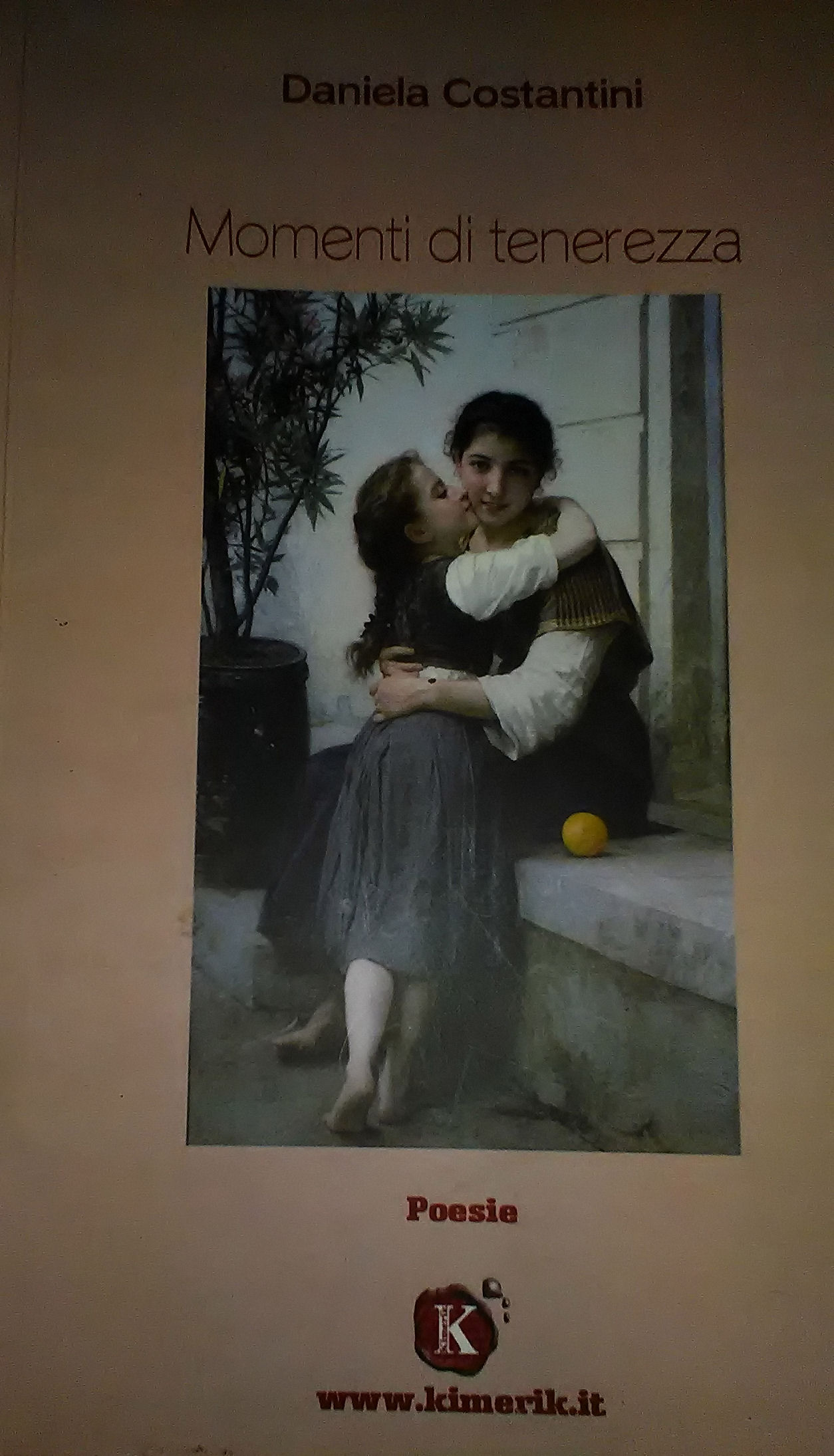 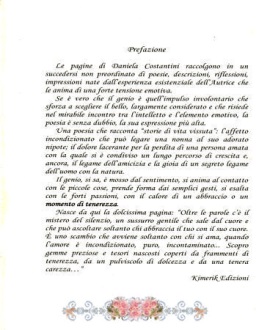 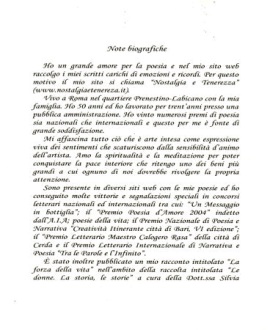 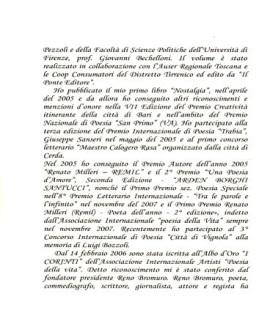 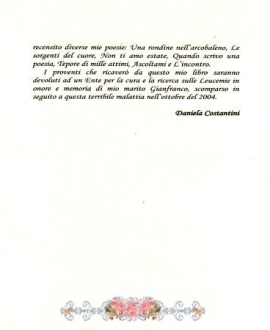 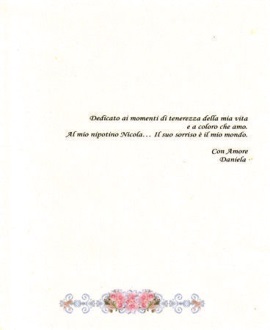 Ho pensato di scrivere il seguito della poesia "Piccola donna" perché ci sono momenti nella vita in cui si accetta consapevolmente la realtà, anche se può essere dura... l'importante è ammetterlo, senza false verità, senza illusioni...LA PICCOLA DONNA E LE NUVOLE BIANCHETi ho parlato di me con i miei silenziraccontandoti quanta solitudine m’avvolge.Nella stanza c’è un caldo tepore,c’è quiete nella luce che entra dalla finestrae sposto il mio sguardo verso il cieloornato da nuvole bianche.Penso a me stessa e poi inizio a raccontarticome ho dovuto far morire una parte di meper sentire la pace nel cuore.Ho mascherato di quiete le tempeste dell’anima,ho calpestato il mio cuore per farlo tacere.E’ sempre più quieta la stanza.Vecchie fotografie mi ricordano il tempo in cui con un sorriso accarezzavo la vita.Non parli, ma poi mi guardi negli occhie trovi il coraggio di dirmiche vedi in loro soltanto nuvole bianchesenza un guizzo di vita e poi mi chiedi…“Dov’è andata quella piccola donnache aspettava di scriverenuove pagine nel libro della sua vita?”“Non c’è più…”, rispondo.Non ho trovato più petali di margherita,ho chiuso il libro prezioso delle gioie della vita.Soltanto i ricordi ora, mi accarezzano l’anima…SON TORNATA... NOSTALGIA...Nel viottolo erboso piccoli fiori occhieggiano e la loro profumata bellezza accoglie i miei passi.L'erba è fresca, appena tagliata.E' il profumo antico di casa mia,del focolare scoppiettante,di qualcosa di ineffabile che abbraccia il cuore.Radici profonde nell'anima mia,tutto è Nostalgia...I rintocchi di campana scandiscono i miei passi,stringo commossa le mani di chi calorosamente gioisce al mio ritorno.Adorato luogo della mia gioventù,culla del tempo amato che non ritorna,t'abbraccio con lo sguardo immerso tra i montiimmersa nei profumi che tanto tempo fa mi inebriarono il cuore.TORNO DA EMIGRANTECiao mio adorato paesello, son tornata…Come l’emigrante partii  lasciandoti il mio cuore,le memorie, i sogni e le speranze.T’ho ritrovato… e anche tu sei un po’ invecchiato come me;come un amico che mi è tanto mancato,t’ho osservato…Le case sempre uguali,la gente per la strada,i fiori sui balconi,i bambini per la via…ma qualcosa manca, amico mio del cuore…Una volta eri pieno di allegria nei giorni di sole e nelle sere spendenti di luna.A te manca soltanto questo e nulla più…ma a me manca molto, molto di più…Mi mancano i sogni che cullavo dentro me quando ero una ragazza innamoratae aspettavo sul balconela luna che nasceva,la trapunta delle stelleed il mio giovane e bello innamorato.Quant’è bello ricordare quei magici sogni intessuti di stellee di notti blu…Mio adorato paesellocome l’emigrante son tornatae ho fatto appello al mio coraggioperché mi batteva forte forte il cuorequando ho intravisto le cime dei tuoi monti da lontano…E’ bastato solo un attimo però…ho posato la mano sul cuoreper capire che sei rimastoil mio grande amore. UN PONTE DI TENEREZZABatteva forte forte il mio cuore quando su te posai il mio primo sguardo pieno d'amore. Eri lì, piccolina come un tenero fiore profumata come un bocciolo di rosa. Le tue piccole mani protese verso il mio volto, l'unico universo che potevi vedere… I miei occhi e i tuoi… un tenero ponte di tenerezza. Il tuo sorriso e il mio… la certezza di tanto amore nel nostro futuro. Poi, con il trascorrere degli anni sono arrivati inevitabili, anche gli affanni. Piccolo fiore, mi chiedo se anche questo  fa parte del gioco dell'amore, di quell' equilibrio sottile… Al posto di quel bocciolo c'è ora un magnifico fiore. Il mio cuore però batte forte forte come allora quando cammino con te su quel ponte di tenerezza che insieme avevamo progettato e poi con tanto amore… realizzato. COME UN FIORE TRA LA NEVENella piccola isola romana in mezzo al fiume,nel freddo sole di un mattino di febbraio,apristi gli occhi al mondo.Tra le mie braccia tu…il morbido batuffolo a lungo atteso ela gioia diventò padrona del mio cuore.Sei nata come un fiore tra la nevetrasformando la mia vita in primavera.Quando passo tra le vie del borgo anticoil mio sguardo s’alza alla finestra della stanzadove ti strinsi a me come un trofeo d’amore.Non ho mai dimenticato il primo sguardodei tuoi occhi nerie la tenerezza della tua boccuccia rosa.In quello sguardo scorsi il mio futuroe oggi amo il presente che mi doni.Su quella bocca piccolinavidi il bocciolo di un sorriso…ora fiorito sul suo radioso viso.Ricordo quella piccola isola romanasospesa tra la nebbia del mattino;lo sciabordio dell’acqua del fiume che scorrevai raggi del sole lo rendevano dorato…ed io ripenso a te, al mio tenero batuffoloche mi portò la gioia della primavera.IL FIORE COLOR DELLA NEVEDolce la musica che accompagna  i nostri sguardipieni della luce del primo sole di primavera e della tua immagine.Bella…Incedi lenta nel tuo abito color della neve.Ricordi?Eri piccina, il mio fiore tra la neve… che mi portò la primavera.Così ti chiamavo…Son scivolati via gli anni piccina mia ed ora sei donna.Hai già vissuto il miracolo di donare la vitain una sera d’ottobre piena di stelle.Sei un candido splendore.Ti guardo…Vai…T’aspetta Pietro, il Re del tuo cuore…t’aspetta Nicola, il tenero bimbo che ha reso la vostra vita speciale.Mio piccolo fiore, sei sbocciata come i fiori a primaverae ti auguro una vita speciale.Ti auguro di camminare col tuo uomo al fiancolungo i sentieri che solo l’Amore conosce,tutti quelli che la vita vi aprirà, con Nicola e con chi Dio vorrà.C’era una volta…Così cominciano le favole e voi ora interpretate la più bella,perché l’amore è semplice,è una magia del cuore,è la ricetta più dolce che c’è.Siete due nuove e fulgide stelle nella galassia del pianeta Amore.Il vostro piccolo Nicola un giorno potrà dire…“C’ero anch’io accoccolato tra quelle due vivide stelle…”Racconterà a tutti quanto erano bellee con commozione racconterà che la sua mammasomigliava proprio a un fiore color della neveche lo abbracciava con amore,mentre il suo tenero papà lo cullava stringendoselo al cuore.Auguri figli miei, che la Vita possa regalarvi sempre Felicità, Fortuna, Salute e Amore accanto al mio adorato nipotino Nicola e con chi altro vorrà allietare la vostra vita insieme...
Vi amoMamma DanielaCON TE SOTTO LA PIOGGIAPasseggio con te per le strade bagnatesotto l'arcobaleno che sembra un sorriso nel cielo.Sta scendendo la serae sulla piazzetta già splende argenteo un riflesso di luna.I bimbi giocano saltellando tra limpide pozzanghere;su una vecchia panchina sbilencadue innamorati si scambiano parole senza voce.I nostri passi risuonano sulla strada bagnata,la luce dei lampioni ormai accesici rende felici per questo piccolo spazio di mondo,per questa minuscola falce di luna.La pioggia ora scende di nuovo,qualche stella si è accesa qua e la'.La pioggia tintinna vivacee segue una musica e una danza leggera...poi si infrangee si trasforma in scintille di lucealle pozzanghere dona un riflesso di luna...Camminiamo spensierate tenendoci per mano, senza aprire l'ombrello, per ben osservare le stelleche sono rimaste accese nel cielo.L’ANNUNCIOIn quella tiepida sera d’ottobrenel cielo s’accendeva la luna…Tu nascevi mentre le stelleiniziavano ad illuminare la notte…Scelsi la più bella per teaffidandole il compito di rischiarare il camminodella tua preziosa e giovane vitaNonna NostalgiaRoma, 22 ottobre 2005Benvenuto nel mio cuore...
 SARO’ PER TE NONNA MELODIATi canterò una canzone d’amoreti cullerò come la luna culla una stellasorriderò mentre ti stringerò tra le braccia.Sarai un tenero batuffolomorbido come la setaprofumato come il fiore più bellodolce come l’ambrosia.Sarò la nonna più felice del mondoperché tu sarai il dono speciale,la luce nella notte buiala speranza che fa intravedere il domani.Ogni giorno il tuo sorrisomi scalderà più del sole,tutto colorerai d’arcobaleno…e la tua piccola vitasarà il grande motivo per vivere la mia.Ti aspetto piccolino, io sono qui…Per te sarò come una melodiache dolcemente ti avvolgerà.ABBRACCIOMentre una stella abbracciava la lunanella sera limpida di un ottobre vestito ancora di primavera,tu aprivi gli occhi al mondo.Il tuo primo vagito mi illuminò il cuoree nello stesso istanteuna canzone nuova,un ritornello dolce,mi sgorgò dal cuore.Dolci le note che fluirono in me,s’accesero le stelle ancora di più…Nel cielo la luna abbracciava la piccola stellamentre io abbracciavo te…NEI MIEI OCCHINei miei occhi colme di gocce d’azzurrovidi riflesso tutto il mio amore.Nella pallida luce tutto era quieto… silente…Il mio sguardo volò, si posò su di te,le mie orecchie si tesero al suono dell’atteso vagito.Miracolo di Vita,immenso dono d’Amoresei qui, ora,tra le mie bracciatrasformate in morbida culla.Sgorgavano gocce d’azzurro,ti strinsi a me con tutto il mio amoree ti promisi gioie futuree una vita colma d’amore.ACCANTO ALLA TUA CULLASeduta accanto alla tua cullanel silenzio ascoltonote lontane di ciaramellee guardo la tenue luceattraverso le candide e morbide tende.Possiede un incanto fatatoquesta sera vicina al Natale…Mi avvicino alla tua cullaancora di più;dormi;dormi come soltanto un bimbo può fare,perché i bimbi s’addormentanosotto l’ala di un Angelo.Apri gli occhi e mi perdonel loro specchio di dolcezza.Ti parlo…ti parlo anche se tu non sai farlo…c’è il tuo sorriso che parla per te.Ti racconto la storia più bella che so,la storia di Gesù Bambino,la stessa che la nonna mi raccontòquando ero piccina piccina.Fu un tenero donoe il mio cuore comprese l’Amore,lo stesso che ora ti dono…Quel Bimbo Divino che nacque,sarà Re nel tuo piccolo cuore.Ricorda piccino…è il solo legame d’Amore cherende il mondo migliore.PAGLIUZZE D’OROCosa fissano i tuoi occhi piccolino?T’ho osservato attentamentee per un attimo ho abbracciato il maree ho cavalcato l’arcobalenomentre coriandoli di sogni e ricordisi posavano dolcemente sul mio cuore.Mi guardi…Ti guardo…Un sorriso sboccia sulla tua boccuccia rosa;ho visto nei tuoi occhi pagliuzze d’oro,ho riconosciuto nel tuo, un antico sguardo…uno sguardo che tanto amavo…Credevo che nessuno maiavrebbe più potuto sorridermi così,credevo che nessuno maimi avrebbe più guardato con tanto amore.Cosa fissano i tuoi occhi piccolino?Forse lo so;fissano la radiosa luce d’amore che c’è in me.E STRINGO IL MONDO… Ti cullo dolcemente piano piano mentre suona il carillon.E’ lenta e dolce la ninna nanna,che fluisce in te con la mia pace.Nel nostro scambio soave di tenerezzatu mi doni il tuo sorrisoed io ti dono il mio amore.Ti stringo un po’ più forte tra le braccia,ascolto il tuo placido respiro.E’ come stringere il mondo tra le manie niente altro mi serve per vivereal di là di questi attimi perfetti.A me basta cullarti dolcementementre suona il carillon…Oltre le parolec’è il mistero del silenzio,un sussurro gentile che sale dal cuoree che può ascoltare soltanto chi abbraccia il tuo con il suo cuore.E’ uno scambioche avviene soltanto con chi si ama,quando l’amore è incondizionato, puro, incontaminato.Conosco questo tipo di amore che tanto può…E’ l’amore di mio padre e mia madrequando il loro sguardo su di me gentile si posa;è l’amore delle mie figlieche nei loro silenzimi pongono mille domande a cui rispondo interrompendo il silenzio del cuore.L’amore del mio nipotino poi,mi fa sognare l’immortalità…Col suo sorriso mi cattura l’animafacendomi cantare un inno di gioia alla vita.E l’amicizia? Anche l’amicizia sa volare oltre le parole…sa rendere dolci anche i miei momenti più amarie mi fa sentire la pace nel cuoreanche quando tutto intorno è tempesta..Quante ricchezze so trovare oltre le parole!Scopro gemme preziose e tesori nascosticoperti da frammenti di tenerezza,da un pulviscolo di dolcezzae da una tenera carezza…LA MUSICA DEL CUORECome fai a tenere tutto il mio mondotra le tue piccole maninon so…Come posso scorgere la vastità del cielosoltanto guardando i tuoi dolci occhinon riesco a capirlopiccino mio…Eppure poco famentre ti stringevo tra le bracciae la tua piccola manostringeva forte la miami sembrava di danzare tra le nuvolee non c’era neanche la musica…bastava solo la musica del cuore…UNA CULLA D’AMORETrepidazione e gioia mi avvolseroquando dal grembo di tua madrequalcuno ti prese e ti posò tra le mie braccia.Nonna mi ripetevo… sono nonna…e le mie braccia diventavano una culla d’amore per te…Piccolo Nicola,se un giorno qualcuno vorrà spiegartil’arcano significato della parola “felicità”non dovrà fare altro che parlarti di me.Guardandoti ora nel tuo lettinomi immergo nel sogno dei tuoi mille e mille domanie son certa che questa tua maninache nel tuo sonno innocente stringe la mia,un giorno ricorderà la fiducia e l’amoreche il tuo piccolo cuore provava per me.Tra il sonno e la veglia i tuoi occhi mi cercano.Lieve è il tuo respiro,dolce il tuo cuore di bimbo che rintocca il tuo amore.Poi un balbettio… n-o-n-n-a… n-o-n-n-a...ed il mio cuore fa un balzo nel petto.Dolce Nicola,è soave questo mio immenso amore per te.BIMBO DI MIELEScorre il tempo e tutto già appartiene a ieri.Pulsa il mio cuoree questo mio presente è l' inaspettato donodopo uno strano passato.In un attimo è trascorsa la giovinezza;l'ala del tempo l'ha portata via con un volo leggero.Volti incontrati e poi dimenticati,amici che m'hanno illuso e poi tradito,troppo amore donato a piene maniaspettandomi un sorriso.Vane speranze riposte in chi poimi ha stropicciato il cuorecome una vecchia carta da gettare via.Quando poi ormai il tempo scorrevatrascinandomi con sé,e  nulla ormai più era emoziones'accese una luce che m' incendiò il cuore.Fu un vagito, soltanto un piccolo vagitoche risvegliò d’incanto il mio cuore addormentato.Mia figlia mamma…io la nonna che riviveva l’emozione di stringere un piccolo bimbo,un simbolo d’amore…Sentii il mio cuore che batteva accanto al  suo,e le mie parole diventarono un sussurro di vento,pregai riconoscente Dio…Ora, tenere manine paffutelle già m’accarezzano il visoe il tenero balbettio della boccuccia rosascioglie il mio cuore in petali di tenerezzacolorando il mondo con i colori della vita.Bimbo di miele, tesoro dal magico valorese vuoi saperlo, m’hai rubato il cuore…Cerca di non restituirmelo maiperché l’ amore per te fin dal primo momentoha annodato la tua vita alla miae crescerà nel tempo.Quando diventerei grande ci basterà un solo sguardoper ritrovare la nostra antica melodia,per ridere con i nostri sorrisi di sempre,ci capiremo senza troppe parole,perché il nostro linguaggioè il linguaggio del puro amore…OLTRE LE NUVOLEUn cielo ostile nasconde il sole ai miei occhi,mentre la piega amara delle mie labbranasconde il sorriso che faceva parte di me.Sento il mio corpo fremeresotto i colpi della frusta chiamata destino…sussulto scossa dal lento incederedegli antichi sognie inerme, sotto il giogo dei ricordicerco un guizzo,un barlume di luce anche fiocache faccia rinascere in meil dimenticato ardore per la vita.Io amo questa vita mi sono ripetuta,la amo perché sento il suo richiamofin dentro di me…E allora,anche se lacera nel corpo e nell’animaho preso il libro della mia vita tra le mani,l’ho osservato attentamentee ho sfogliato le sue pagine,ora amare,ora piene di gioia…la gioia di diventare sposa,la gioia di diventare madree il ricordo di quella sera piena di stellequando nacque  il mio nipotino…In lui c’è anche una piccola parte di me,ho iniziato a scrivere un nuovo capitoloda allora…Guardo il piccolino che ora trotterellae mi chiama a squarciagola,ride e corre verso di me…Quando incontro il suo sguardoe lo prendo tra le braccia.la dolcezza dei suoi occhi scuri e profondifluisce nei miei…Allora comprendo…imparerò a scrivere con luipagine nuove di vita, di speranza e d’amore…perché ho letto nuovi domani nel suo sorriso.Gli insegnerò che oltre le nuvolec’è sempre il sole…INNOCENZANell’aria dolce del nuovo mattinoil sole sembra fatto di miele.Sento profumo il erba e di terra,un profumo che sa di innocenza,l’innocenza del tuo sorriso di bimbo.Ti guardoe i miei pensieri volano su ali di colombamentre tu corri ad accarezzarmicon le tue paffute manine.Dolce bimboche mi guardi col nasino all'insù,nei tuoi occhi vedo il fluttuaredell’erba nel vento,il trascorrere della vitasotto un sole fatto di miele.Sento la fragranza della terra,la terra dove sono le mie radici e le tue…Ti prendo tra le braccia e ti stringoe l’emozione mi sale dolcemente nel cuore.Di tutto potrei fare a menoma non dei tuoi abbracci che mi donano gioia.Sei il mio sole fatto di miele,il profumo innocente che la vita mi ha donato,un alito d’aria pura e cristallinache rende felice il mio cuore.Sei piccolino, ma sei tanto grande per me.Non capivo il significato di essere nonnae me lo hai insegnato tu…Arrivi da me trotterellandoe poi mi abbracci…mi fai una carezza con le maninepiene di formaggino…mi dai mille baci con la boccucciaappiccicosa di caramelle…e poi mi cerchi per fare la nanna…In quei momentiio sento che sei la porta del mio mondo.Quando stringi la mia mano nella tuaun fiotto di gioventù mi rinvigoriscee smetto di invecchiare.Tra me e te c’è un legame specialeda quando arrivasti al mondo.Sei stato il tuffo più bello nel mio cuoree tra di noi ci sono coccole, caramellee sorrisi.Ci saranno sempre e non ti deluderò mai.Nel tuo sorriso vedo la gioia del giorno che nasce,i colori dell’arcobaleno,l’oro del sole e l’argento della luna.Sei uno scrigno colmo di tesorie mi ami per quella che sono,con tutti i miei difetti…nessuno l’ha fatto mai prima di te.La tua mamma e il tuo papàmi hanno fatto il dono più grande:mi hanno dato te come motivoper sentirmi ancora giovane,per farmi sentire orgogliosaquando ti porto a spasso,per farmi sentire la forza di occuparmi di te.Tutto questo, piccolino,ti rende grande nel mio cuoree mi fa sentire grande nel tuo…Con amoreNonna DanielaPICCOLI PASSI NELLA NOTTE DI NATALENella notte silenziosa di Natalecandida e soffice cade la nevee lieve è il canto che echeggiadalla chiesa vicina.Uno scintillio di luci si riflette dagli abeti vestiti a festa nelle casee le strade non mi sembrano vuote.La mamma e il papàs’apprestano a raccontare al loro piccinoche sta per nascere Gesù Bambino.L’innocenza di quegli occhi di bimbodonano gioia e magia alla notte più dolce che c’èe nel cuore rivive l’incanto di una favola antica.Quest’anno il mio nipotino è cresciuto un pochinoe già gli ho già raccontato la storia di Gesù Bambino.Le nonne son tutte così…con parole semplici dettate dal cuoreiniziano a spiegare il significato della parola amore.Preparo la tavola per Babbo Nataleche arriverà solcando la notte ricamata di neve.Ricordi nel mio cuore di nonna…dolcezza nel mio cuore di mamma.Soltanto una manciata d’anni primaaspettavo Babbo Natale per le mie bambine…Ora l’emozione è più grande ancoraperché nella notte tenderò l’orecchioper ascoltare i piccoli passi del mio paffuto nipotino.Nuovi piccoli passi nel corridoio di casa mia…Sento di avere la primavera nel cuoree ricordo con tenerezza le mie bimbe piccine.M’affaccio pian piano alla portae sento un balzo nel cuore…Accoccolato accanto alla culla di Gesù Bambinos’è  addormentato il mio nipotino…Mi alzo, lo prendo in braccio pian pianoe lo stringo forte con infinito amore.S’apre la porta ed entra pian pianola mamma del mio nipotino…è la mia bimba di qualche anno fa’…S’avvicina, m’abbracciae mi sussurra pian piano…“Buon Natale mamma…che bello vedere che sei la stessa di allora…la stessa di quando ero bambina…Io ti conosco… stai aspettando Babbo Natale,vuoi dirgli che il tuo nipotino è il dono più belloe che lo ami di un tenero amore.Mamma, ancora una voltavoglio dirti che amo la dolcezza che serbi nel cuore”.LA GABBIA VUOTAGabbia vuota è il mio cuoreche porta ormai dentro sé soltanto ricordi scoloriti dal tempoe colorati di nostalgia.In lui percepivo il battito d’ali della fantasia,il gorgheggio di attimi di felicità,il chiacchiericcio sommesso di parole d’amore.Attonita,ascolto la voce del nulla.Non c’è più meraviglia nel volo dei miei pensieri,nessun battito d’ali lo scuote,mai più una parola d’amorel’ha reso felice.E’ soltanto un nido rimasto vuoto.Crudele vita…A volte non m’accorgo neppure di viverlama poi precipito di nuovo nel sogno.Sogno o desiderio non so…ma vorrei vedere un tramonto dorato sul maree uno squarcio di luna che s’affacciatra i lembi di cielo coperti di stelle.Soltanto per un attimo vorrei sentire il bacio della vita sulla pelle.Vorrei raccogliere ad uno ad unotutti i miei sogniper colmare questa gabbia abbandonatadove aleggia il silenzio.Vorrei non sentire il brivido gelidodel tempo che va…UNA MUTA DOMANDACamminavo a testa china in quella stradina del centro, un vecchio lastricato di un’antica strada. Il sole rifletteva la sua luce e chiudevo gli occhi a quel bagliore. Mi rivolgevo una muta domanda su come era possibile che il sole non si accorgesse che non riusciva a scaldare il mio cuore avvolto nel gelo di  un inverno senza fine. Il mio lamento silenzioso impercettibile ai passanti, invisibili le mie lacrime dietro gli occhi pieni della luce di quel sole non mio. Un grido silenzioso dal profondo dell’anima, un urlo straziante verso il cielo, ed ecco… ti chiamo… ti prego sussurro d’Angelo, fatti ascoltare, io voglio percepire il fruscio delle tue ali; perché sanno donarmi quella sensazione di pace e di impalpabile serenità che solo la gioia di saperti accanto a me, mi da’. 
 PICCOLO FIOREVoglio fermarmi qui,  in questo prato di periferia, per un piccolo attimo.Solo il tempo che ci vuole per cogliere un fiore, per avere tra le dita i suoi colori, percepire la sensazione di sfiorare una farfalla o le piccole ali di un Angelo. Sono qui, sotto questo sole così caldo, che riempie di luce i colori del mondo. Quei raggi di vita trasformano ciò che toccano. Ora sono ferma, con quel piccolo fiore tra le dita, assaporo la pace del silenzio… Questo prato è diventato immenso e per questo attimo è forse il mio mondo… OSCURITA’Inutile continuare a urlare mute preghiere verso un Cielo che per me si è fatto oscuro. Nubi dense tengono lontani i raggi del sole che tanto amavo; solo il mio Angelo Custode è con me instancabile nel sostenermi nella lotta, ma lo sfinimento ha invaso il mio corpo e la mia mente corre troppo lontano verso un passato che non ho saputo afferrare verso un futuro che non ho saputo costruire. Il mio Angelo piange con me, sa che sono invasa da un invincibile dolore sa quanto per me era importante l’amore. Non ho meritato felicità e mi son chiesta troppe volte il perché; una risposta però la vorrei perché i miei sogni son stati solo chimere e non le realtà che avrei amato... odio questa oscurità, la mia sola realtà... UN ANGELO SPECIALEÈ la mia storia,ma ne conosco tante come questa…Una mamma e un bambinoe poi il tempo che si spezza…Quel bimbo non ci sarà,e lei resterà solacol suo cuore di gelo.Tu bimbo mai nato... Proteggi la tua mammaperché sei il suo piccolo Angelo speciale.La tua esistenza sublimedinanzi al cospetto di Dioti ha trasformato in un Angelo di Luce,quello che le tiene compagnia,quello che lenisce il suo dolorequando pensa sconsolataal progetto di te non realizzato.Soltanto tu… soltanto lei e la veritàe il vostro legame d’amore perfetto.Non ha mai potuto stringerti sul cuore,ma la sera, prima di dormire,il suo pensiero vola a tee sente che non sei lontano…Quelle sue lacrime sono come un fioreraccolto e mai donato…Sono come i mille e mille baciche non ti ha mai dato…(Un momento doloroso della mia vita)LA MADRE DEL SOLDATONei suoi occhi culle di lacrimeNel suo cuore uno scrigno di ricordiNella sua anima brandelli di tenerezzaNei suoi passi lo sforzo per segnare il passoed onorare il figlio adoratoNelle sue mani stringe il domani tanto sognato...quello che non le apparterrà più...Quella madre ha perso la continuazione di séche aveva donato al mondoPERCHE’… GESU’?Mio caro Gesu’,ho un piccolo sassolino nel  cuore stasera…Parlavano di “guerra”e non capisco quel lampo di dolore negli occhi della nonna.Parlavano di “fame”ma non capisco…abbiamo una buona cena prontasul nostro tavolino.Parlavano di “freddo”e non capisco ancora…ho tante calde coperte colorate sul lettino.Continuo a non capire…una mamma ha gettato il suo bambino nella spazzatura…Non so capire…la mamma mi stringe teneramente a sé…mi accompagna al mio lettinoe mi racconta una favola bella;guardo i suoi occhi che sono pieni d’amore.Eppure Gesu’, non riesco a capire perché quelle parole mi hanno fatto pensare al dolore,a qualcosa piu’ grande di me.Gesu’,togli quel sassolino dal mio cuoree gettalo lontano.Nessun bambino maidovrà trovarlo e stringerlo in mano…HO BISOGNO DI TEHo bisogno del tuo tenero tocco, o Dio,per non sentirmi sola,per sapere chi sono…Tu che conosci il mio cuorenon puoi non conoscere la sua profonditàe il suo bisogno di amore.Quando i pensieri mi attraversano la mentee si affannano dentro me,sento che si accavallano disperati alla ricerca di una pace che non riesco a trovare.Ho bisogno del tuo sguardo amorevole, o Dio,per sentirmi protetta dalla malvagitàche mi propina il mondo.Ho bisogno dei tuoi occhi, o Dio,per vedere le bellezze che hai creato intorno a me,per gustare la perfezione del tuo volere.Ho bisogno delle tue orecchie, o Dioper poter ascoltare l’eco delle tue parolee per poterle far assorbire al mio cuore.Soltanto il tuo tocco soave, o Dio,può donarmi la Pace…IL TUO ULTIMO SOSPIROGesù… il tuo ultimo sospirosparse su tutta l’umanitàun vento d’amore.Pensando alle tue ultime ore,ho sentito su di me la forzadi quel vento impetuoso,ho visto con gli occhi del cuorela Tua dolcissima Madreaccasciata ai Tuoi piedi…Raccoglieva le Tue ultime lacrimee l’Acqua Sacra che sgorgavadal Tuo costato trafitto da una lancia gettata con l’odiodi chi ignorava cosa fosse l’Amore.Offrivi la Tua vitaper la salvezza di tuttisenza distinguere quelli che ti amavanoe quelli che ti portavano soltanto odio e rancore…Nella Tua immensa bontàoffristi le ultime parole di perdonoa chi Ti aveva inchiodato sulla Croce.Ne avevano bisognopiù di chi t’aveva tanto amato,più dei ciechi a cui apristi gli occhi sul mondo,più degli storpi a cui ordinasti di lanciare a terra le grucce.Il dono della Tua vita Gesù, la Tua Resurrezione,sono il Cammino nella Tua Lucee continui a stringere forte le Tue amorevoli maniper non farci cadere…LE BRACCIA DELL’ANGELOMi chiedevo cosa facesse il mio Angeloquando ascoltava le mie silenziose preghieree un giorno lo incontrai…Era un giorno di denso dolorein cui lacrime di piombo mi strappavano gli occhi.Esausta m’abbandonai al silenzio che m’avvolgevae un rivolo di pace fece breccia nel mio cuore.Pregavo e invocavo il mio alato Amico,soltanto la Sua fraterna presenzapoteva darmi il conforto che cercavo.Soltanto la Sua carezza lieve…Amico Angelo, ti dicevo,Tu che dividi tutto con me,trasportami sulle Tue ali leggerein quella dimensione di silente armoniadove tutto diventa coloredove tutto il colore diventa luce,dove la luce colora la vita di gioia.Non compresi cosa accadde in quel momento…non sentii alcun battito d’ali,ma il mio cuore si fece leggerocome fiocchi di bambagia.Sentii le Tue forti braccia che mi sollevavanoe un sussurro dolce che mi diceva “puoi farcela… devi soltanto crederci”.FIGLIA MIAFiglia mia, quando ti alzi al mattino, indossa un vestito colorato di primaverae apri le braccia per sentire la carezza del vento.Alza gli occhi verso il sole,fai tua un po’ della sua luce.Respira l’aria frizzante del mattino.Il tuo Angelo cammina con te,compagno di viaggio di ieri,compagno anche dei tuoi mille domani…Dal giorno in cui arrivasti nel mondoil suo lavoro non conosce riposo… somiglia al mio…Io curo il tuo corpo, lui la tua anima…Io ti insegnavo le prime parolee  Lui ti suggeriva i primi pensieri…Io ti stendevo le braccia per incoraggiarti nei tuoi primi passie Lui già ti diceva che avresti potuto camminare per strade lontane, nel mondo.Ti ha insegnatoad ascoltare il canto degli uccelli nel cielocome un inno alla primavera…che osservare un arcobaleno è gioia…che anche un piccolo gesto può dare sollievoa chi ti chiede sostegno…che devi sorridere anche quando senti un gomitolo di filo spinato al posto del cuore…Ti ha fatto scoprire le meraviglie della notte,quando si accendono le stelle ed appare la luna.Mille e mille volte ti ha ripetuto che il  tuo futuropuò essere migliore del tuo passato.Devi solo saper ascoltare gli uccelli nel cielo e osservare quell’arcobaleno mentre tieni per mano chi ha bisogno di te…Quando la notte scenderàvedrai che si è accesa una stella in piùin quel lembo di cielo…quel filo spinato non tiene più prigioniero il tuo cuoreperché qualcosa gli ha reso la libertà…la forza del tuo Amore.GELOCerco le mie radici per quelle antiche strade. La notte ha avvolto il paesaggio e correrà come sempre verso il mattino. Io sono qui intrappolata dentro la sensazione di aver già vissuto questi attimi e sto rivivendo una storia che qualcuno ha già vissuto prima di me. Questo il frutto del domani, il seme posto nella terra ieri… Quante volte ho camminato lungo questa strada alberata; ogni sasso è sepolto ormai dall’asfalto, ma io ascolto i suoi ricordi. Un sorriso illuminava il mio viso e il mio cuore… ora  è nascosto dietro labbra serrate. Non si sfugge al dolore, si può alleviare se qualcuno ti aiuta, ma nessuno comprende il mio linguaggio senza parole. Tutto intorno mi racconta qualcosa di me… io avevo voluto dimenticare per non soffrire… Mi sento come una vetta altissima e inaccessibile piena di ghiaccio… anche se io volevo essere come un prato pieno di fiori… ma i fiori vanno raccolti e non strappati… Così mi sono coperta di ghiaccio, e mi sono avvolta nel calore di un abbraccio pieno di gelo. Nessuna emozione catturerà più la mia anima.   CATTURERO’ UNA STELLA Ancora è notte fonda e il sole aspetta di sorgere nel cielo. Mentre aspetto l’alba i miei occhi si accendono e disegnano il tuo volto. Le mie labbra si muovono al sorriso e cerco di contare i battiti del cuore per scandire il tempo, per farlo volare verso il nuovo mattino. Il tuo nome lo sussurro a fior di labbra, il dolce languore della nostalgia mi prende e il desiderio mi travolge l’anima. Mi giro nel letto… tu non sei tra le mie braccia, sei nel mio cuore… Non ho dubbi, questo è amore. L’amore non ragiona… i nostri sensi si sono intrecciati non appena ci siamo incontrati. Un motivo ci sarà in questo ponte di eternità… in questo nostro sussurro d’amore che ci ha incatenato il cuore. Ci amiamo per amarci, in una sincronia di pensieri, tocchiamo la perfezione anche se siamo lontani… Io vorrei starti accanto… vorrei essere lì mentre apri gli occhi perché il mio sole sorge solo in quel momento… quando li apri al mondo, quando nella tua testa prende forma il mio pensiero. Ora il nuovo giorno è nato, il sole è spuntato… sarà un giorno in più per amarti, per tenerti dentro al cuore, per assaporare i nostri desideri che si fondono… attimo dopo attimo.. una dolce eternità…. Il giorno cammina verso il suo tramonto e spuntano le stelle. Vorrei catturarne una e raccontarle quel che provo per te… poi te la manderei per farti raccontare che io ti voglio semplicemente amare!LEZIONE D’AMOREHo imparato ad amare la notte ed a sognarti durante il giorno… Si sono abbattuti i muri della mia infelicità perché ora vivo per te, per quello che mi dai, per quello che mi dici e per quei lunghi sussurri carichi di passione e di calde emozioni. Hai baciato il mio cuore col tuo cuore, hai inondato il mio deserto d’amore. Hai portato gioia dentro me… Sai.. non potrei pensarmi senza te! CUORE DI SABBIAStorie che si incrociano, vite che si incontrano, cuori che si sfiorano, esistenze che si fondono per un attimo che simula l’eternità.In quel solo attimo attraversi la vita dell’altro, ma poi ti accorgi che solo uno dei due ha creduto in quella falsa illusione innalzandola alla perfezione.Ti accorgi che non ci si è neanche sfiorati e che la parola amore… era solo un modo di dire... non di sentire. Non esisteva. Come la sabbia tra le dita scivola via, così il cuore perde la sua illusione. Non era vero niente, era solo la mente che con fare sapiente aveva creato il tutto…. dal niente! I COLORI DELLA MIA VITADistesa sotto il riflesso del cielo ho immerso la penna nell’arcobaleno. La mia mano intrisa di quei colori luminosi traccia sicura i tratti del tuo volto; il contorno delle tue labbra rosee, la profondità splendente dei tuoi occhi, il colore dorato della tua pelle. Sono tuoi i colori che dipingono la mia vita, che danno corpo alla mia anima, che colmano di magia la mia esistenza. Appoggio la penna accanto a me; non serve più… ormai ho un grande alone di luce intorno e sotto il mio corpo si è steso un tappeto di colori. La Magia dell’Amore ha chiesto di certo qualcosa di speciale a quell’arcobaleno… portarmi da te su quel tappeto di luce dorata… Lui sa che solo quando sarò accanto a te diventerò una creatura di luce. NONNA ITALIANonna, sempre vivrai tra i miei ricordi più cari,seduta accanto al focolare della tua grande cucinadove intorno al tavolo imbandito eravamo sempre in tanti e pieni di allegria.Trotterellavo felice per le stanze della casa anticacon i muri bianchi e le travi scricchiolanti.In quella casa aleggiava un vago profumo che non saprei spiegare,e il tuo odore era quello dell’ acqua e della farina.Eri genuina e buona come il tuo profumoe nel tuo abbraccio sentivo anche l’aroma dell'erbache avevi raccolto nei campi:tornavi a casa con grandi fasci d’erba sulle spallee nessun profumo mai mi è piaciuto come quello…La sera poi mi promettevi che la mattina successiva mi avresti portatoa dar da mangiare ai conigliettie alle galline vicino al vecchio ortoed io mi addormentavo con quella promessache portava già il calore del sole nel mio cuore pieno di innocenza.Nonna, avevi un nome importante,ti chiamavi Italia… per me era un mistero quel nome; nessuno aveva una nonna che si chiamava come te,ma nessuno aveva una nonna che sfornava il pane croccanteo le focacce di formaggio come facevi tu…A volte mi preoccupavo di quel tuo nome un po’ bizzarro, chissà perché...Io so soltanto che tu eri frizzante come il vino della tua cantina,dolce come le mele che facevi appassire al fornoe mi affascinavi quando con tanta abilitàraccoglievi con mani velocii tuoi capelli in una crocchia perfetta come se fossi una parrucchiera provettae poi mettevi un fazzoletto ben legato sulla testa.Quando mi abbracciavi forte m’avvolgevaun profumo genuino che sapeva di candore.Mi sentivo felice come i prati fioriti in primaveraquando la tua risata sprizzava all’improvviso vedendomi arrivare dalla mia città per te così lontana…Scacciavi con un gesto sbrigativo le tue lacrime perché finalmente mi stringevi tra le braccia…questo metteva fine a tanta attesae tutto il tuo amore mettevi in quell’ abbraccio.Dolce è il ricordo delle vecchie storie che mi raccontavi…mi cullavi trasportandomi nel tempoed io m’addormentavo serena al suono di una melodia piena di incanto.NONNO GIULIOUomo dolce pronto al sorrisochino sempre a lavorare sul tuo tavolo da falegname.Lavoravi quando ancora non cantava il gallo, instancabile e forte come una vecchia quercia.Ti si illuminava il viso in un grande sorrisoquando mi vedevi arrivare da te.Una nuvola di segaturaaleggiava in quella bottega scavata nella roccia, ma il tuo sorriso m’accoglieva pieno di felicità.Eri il falegname del paese,ti chiamavano Giggettotutti ti chiamavano per qualsiasi necessità…Mille amici avrai avuto in vita tua,di certo ne ho contati tantie quando hai lasciato questa terrasi son sentiti orfani come i figli tuoi.Lavoravi anche nei campi ed io la sera t’aspettavo perché anche se eri stanco e arso dal solemi raccontavi come era andato il lavoro di quel giorno.Mi riportavi sempre il pollo freddo che a me piaceva tantoe mi parlavi mentre mi tenevi in braccio,ma dopo un po’ chinavi il capo ed eri già addormentato.Ti davo un bacio sulla frontee poi chiamavo la nonna piano pianoper dirle che il tuo sonno era ormai profondo…Caro nonno, quante cose belle m’hai raccontatoin quelle sere inondate di stelle,accanto al camino con le braci acceseche ascoltava da sempre le storie della vita contadina.Ho imparato da te che si può essere felicianche se ci si sente stanchi per un lavoro pieno di fatiche.Ho percepito tante volte l’amarezza nelle tue parolequando il raccolto non andava bene;con  un sorriso mi spiegavi che la terra è una amica strana…A ripensarci ora mi sembra d’aver vissuto in una fiabadove in un bosco c’era una casa incantata e un vecchio focolare; rivivo con gli occhi della mente la dolcezza del tuo amoreche conservo ancora nelle pieghe più dolci del mio cuore.ANNA…RELLAAnnaré… sei un legame che sento nel cuore.Ricordi le nostre estati e i giochi che eravamo capaci di inventare?Le nostre torte di terra e sassoliniimpastate con le manine paffutelle,e i nostri bambolotti che ci facevano diventare piccole e tenere mammine?Ci bastava poco per sentirci felici.Al tramonto andavamo insieme ala stalla di Bernardoricordi? Laggiù in fondo alla via di casa nostra.Ci raccomandava di tenere ben fermi i pentolini…ma Annaré… ricordi che per tornare a casasalendo per quella strada di ciottoli e di sassi,di latte ce ne cadeva più della metà?Catturavamo le lucciolee le portavamo di corsa in camera da lettoper farle volare…una luce soltanto per noie pensavamo che fossero fatine.Dividevamo tutto… dalla merenda ai sogni;correvamo sfrenate per i prati,stavamo sedute per ore sul muretto imparando piano piano a fare l’uncinetto…Poi siamo cresciute e parlavamo dei nostri primi amori.Avevamo l’estate nel cuoree parlavamo fino a quando il sonno non ci chiudeva gli occhi.Giorni d’estate nella primavera della nostra vitaora ricordate con tanta nostalgiada parte tua … da parte mia…Quanti momenti belli ci portiamo dentrosenza mai dimenticare…Per noi era estate perché potevamo stare insiemein quella vecchia casa che ancora tanto amo, in quel piccolo paesello che per noi era un angolo di serenità,un piccolo miracolo,un frammento di eternità…Dedicata a mia cugina Anna con tanto affetto.Insieme... un'infanzia felice...Ti voglio bene, AnnarèDanielaAMICO MIOCaro Amicosei come un libro che leggo e rileggoe aprendo le pagine a casotrovo la frase che mi diresti.Posso chiamarti in ogni momentosenza timore che tu mi dica…per favore… più tardi…In ogni attimo mi verresti in aiuto.Nessun problema con te…fai da specchio alla mia anima.E' il vostro 50° Anniversario di Matrimonio...Auguri, Auguri, Auguri! E' uno splendido traguardo d'amore!11 agosto 1956 - 11 agosto 2006Felicità!MOMENTI D’ORO…Papaveri rossi danzano sotto i raggi del sole d’agosto.Nel canto del vento sento un canto d’amore.Cinquant’anni fa’ e due ragazzi innamorati…la mia mamma e il mio papà giovani sposi.Dolci i  miei passi nei ricordidi me bambina , che ora donna,prova tenerezza e felicitàper questo anniversario d’amore.Se avessi una tela ci dipingerei un fioreche danza al canto di quel vento antico…La mano volerebbe leggeracon il pennello intriso di magia.Momenti d’oro… il titolo del dipinto che vorrei creare.Ho vissuto con voi la vostra vitache somiglia a una danza,dove l’armonia ha fatto da padrona,diventando melodia col tempo che passava.Appoggio il pennello sulla telae in un attimo vedo fiorire mille e mille papaveri rossi…Manca soltanto lo stelo ma sarà facile dipingerlousando il verde più smagliante che c’è.E’ il colore che avete dato alla vostra vita insieme,la speranza che avete tenuta stretta tra le mani,l’essenza che ha costruito i vostri domani.Cinquant’anni e nei vostri cuorisempre lo stesso grande amore,anche nelle difficoltà di non sempre facili momenti.Comprensione, fiducia e complicità…il risultato della vostra felicità…Avete un  candido sorriso che dona serenità,i vostri capelli sono ormai colorati dal tempo che è passato…ma il vostro cuore ancora canta quell’antica canzone d’amoreche non avete dimenticato.Fioriscono ancora papaveri rossi sotto il cielo d’agostoe nella cornice del tempo i vostri anni insieme…Sulla tela nulla dipingeròbasterà che ci scriva che vi voglio bene…Con tutto il mio AmoreLa vostra DanielaTU PER ME
La tua voce, la più bella melodia;il tuo volto, il dipinto più bello;i tuoi capelli, la cornice più preziosa;i tuoi occhi, rare pietre preziose;il tuo sorriso, un fiore che sboccia al sole;le tue lacrime, rugiada di bosco;le tue braccia, un porto sicuro;le tue mani che mi accompagnano lungo il cammino,mi stringono per non farmi vacillare,mi sostengono per non farmi cadere,mi accarezzano per farmi sentire il tuo amore…MammaCOME LE SPIGHE DI GRANOTu sai mammache in me batte il cuore di un poetae pensando a te volevo poter scriverecon una penna di brillanti e oro.Oggi un petalo in piùs'è aggiunto alla corolla della tua vita…Settanta avvicendarsi di stagioni,anche se tu per me, significhi soltanto “primavera”.La stagione più bella, quando fioriscono le rose,quando la natura rifiorisce vestendosi di sole.Questo sei per me… luce e amore,un amore puro che non ha bisogno di parole.Il mio cuore in questo giorno ti dedica un concertoche ha qualcosa di speciale…E’ la musica del mio cuore che solo per te canta amore.Non ho trovato brillanti e oro per scrivere queste mie parole,ma il colore delle spighe di grano dorate di sole.Le stesse spighe che si cullavano nel vento dell’estatein quel giorno lontano quando tu aprivi gli occhi al mondo.Il vento cullava quei biondi germoglie tu tra le braccia della mammadormivi al canto di una dolce ninna nanna.14 luglio 2006 AUGURI MAMMA PER IL TUO SETTANTESIMO COMPLEANNOPROFUMOAmo il profumo del nostro caffèsorseggiato sedute sul divano mentre nasce il giorno.Un dolce caffè,dolce come il nostro buongiorno, mamma…So di essere gelosa di questi teneri attimiperché è come tornare un po’ bambina ogni mattina.La nostra alba ha il sapore delle cose buone,di quelle di tanto tempo fa ed emana il profumo delle tue parole semplici e ricche di candore.Questo mamma sei tu per me…il profumo che da sempre m’avvolge e m’accompagna,la dolcezza del tuo rassicurante sorrisoe l’ inaspettato dono di un consigliosu cose di cui neanche ti ho parlato…Mi sorprendi sempre e tu forse non lo sai neppure…e così resto sospesa nel mistero del tuo amore,in quella strana magia che t’avvolge.Sei fata dalle ali di soffice piumae il tuo amore vola leggero come il petalo di un fiore,dal tuo, al mio cuore.Ora il giorno è davvero cominciato…Per le strade i lampioni prendono il posto delle stelle,nelle case s’accendono le prime luci e i sorrisi del buongiorno.Ciao mamma, aspettami domani…insieme vedremo sorgere il nuovo mattinotra un sorriso, una chiacchiera e un dolce caffè.UNA VOCE… UN’ECOVoce di montagna,parto sempre col tuo eco nel cuore.Ti innalzi maestosaricca di voci e silenzi…scintillii di luci ti adornano.Ti saluto ancora una voltama la tua immagine negli occhidà vita al mio sogno.E’ il sogno di tornare da teperché l’eco che ascolto…fa ormai parte di me.DENTRO LA MIA LACRIMA Lunghi attimi trascorsi come dentro ad una lacrima. Quella lacrima che scendendo segna il volto e che senti calda e viva; percepisci che ti sta portando con sé nella sua corsa… Non so se nella sua discesa si poserà sulla mia bocca atteggiata ad un sorriso, non so se così sarà… Ne suo dondolio raccolto c’è una cauta attesa, è come un lamento alla vita. Lacrima, se scendendo troverai un sorriso, sentirò sbocciare in me la felicità. Non arrenderti però, calda lacrima, se al contrario troverai le mie labbra serrate nella morsa del dolore, ma riempile col tuo languido calore.Sarà come annaffiare un deserto arso dal sole e riuscirai a farci nascere il fiore del sollievo. IL SOFFIO DELLA VITAFantasia… che voli su ali di farfalla verso la nostalgia del futuro… non del passato… E' il soffio della vita che muove le ali di quella farfalla e la mia anima vibra a quel tocco lieve. Speranza nel domani, pensiero che penetra il sogno, forza d'amare tutto ciò in cui si crede; questo è il soffio della vita… Provare nostalgia per il futuro è come sognare senza svegliarsi mai, è andare avanti volando verso il domani… se chiudo gli occhi posso stringere i sogni tra le mie mani. GHIACCIO AL SOLETi ho detto addio senza parole in un attimo di silenzio… Tra noi non son servite mai troppe parole… Che accadesse così in fretta proprio non pensavo… solo il tempo che ha il ghiaccio di sciogliersi al sole, solo il tempo che ha una lacrima per bagnare il viso. Ho capito e ho aperto la mia scatola dei ricordi, così preziosa per me e lentamente ti ho adagiato tra i dolci momenti del passato; li' ti lascerò… Con un gesto dolce e amaro ogni tanto la riaprirò… quando avrò bisogno di ricordare la tua tenerezza. Poi la richiuderò per proteggere il tuo ricordo nel mio cuore… quello che soltanto per te provava amore… solo amore… VOLEVO PARLARTI D’AMOREUn amore perduto in chissà quali anfratti del cuore. Era una timida e dolce speranza sopita, ma la sola emozione nella mia vita. Ti ho perso di vista mentre cercavo di parlarti d'amore… Poche note fanno nascere una melodia e non c'è amore che possa vivere senza che i cuori cantino le stesse canzoni. Ma io ti ho perso di vista mentre cercavo di parlarti d'amore… ormai quella musica non ha più note, il sole non ha più luce, dopo il temporale non verrà l’arcobaleno; ed io senza te… resto così… soltanto una storia senza fine… 
PARABOLE D’AMOREUna luce accesa in me mi da’ un caldo tepore. Non ha nome questa calda emozione, ma è capace di farmi disegnare parabole d’amore. La piccola luce diventa grande e divampa e accanto al mio cuore fa brillare una vivida fiamma. Come potrei chiamare questo arcobaleno di sensazioni? Non so… quel che so sicuramente è che assumi contorni meravigliosi nella mia mente. SOLA CON LA CAREZZA DEL MARELa notte sta per conquistare il giornoed io sto qui seduta raccolta su me stessain questa spiaggia deserta, colorata dalla pace del mare.Aspetto…Aspetto la carezza delle onde che si avvicinano in un giocodi luce e magia.Si avvicineranno e poi torneranno lontanoverso quella linea d’orizzonte nel punto preciso dove il sole si tuffaall’ora del tramonto.Laggiù ho nascosto le mie emozioni,inaccessibili al resto del mondo.Aspetto la carezza del mareche mi porterà frammenti di mee ricordi lontani…Tra le onde incontrerò qualcosa di me.Affiderò a quella carezza lievepensieri e sogni nuovie racchiuderò nel mio cuorela vastità silente del mare.TENERO SGUARDONel tenero sguardo di due innamoratic’è un fiore che sbocciae dentro ad un sorriso c’è una luce che splende.Tra quegli occhi socchiusi traspare l’animaed uno scambio di placida e dolce armonia.In quegli occhi si scorgono prati fioriti e cieli trapuntati di stelle.Quel fiore che sboccia tra le labbraè assai raro…l’ hanno raccolto e lo stringono tra le manicome simbolo d’amore dei loro mille domani.NON TI AMO, ESTATEEstate, puntualmente sei tornata!Ti aspettavo sai… col solito timore.Arrivi carica di doni colorati,tra acque spumeggianti e rive assolate,con tramonti ed aurore che salutano il sole, ma tu sai che non ti amo,che in te vedo un beffardo sorriso…Con i tuoi colori volevo dipingere la mia vita,con i tuoi profumi volevo inebriare l’anima…ma qualcuno ti ha strappata dal mio cuoree ti ha coperto con un velo di tristezza.Amavo tutto di te...ma ora vivo sconsolata un lungo inverno senza fine.Nel mio cuoreriesco a vedere soltantosfocati tramontie malinconiche aurore…CONTINUO A NON AMARTI… ESTATE…Continuo a non amartiperché tu continui ad essere per meun’opera incompiuta,una poesia scritta a metà,un quadro dipinto senza colori,uno spartito che non ha note.Perché mi odi così tanto?Io nacqui in un tuo caldo giornoed è stato tuo il mio primo vagito.Perché mai col trascorrere degli annihai tracciato senza pietà una linea nettaper tagliarmi fuori dal tuo gaio fermento per gettarmi senza pietà in un abisso profondo?Quanti giorni ho passato a chiedermi perché a me nulla doni…se non un’amara solitudine.Sentirsi soli è percepire il nulla,svegliarsi, sapendo che non ci sarà nessuno neanche quel giorno,che ti abbraccerà per farti sentire che fai parte del mondoe che conti qualcosa anche tu…Ecco perché sulle mie labbra non aleggia il sorrisonel mio cuore c'è solo tristezzae nei miei occhi si intravede paura…Così si trascina la vitae s’accresce la paura di te, estate beffardaamata da tanti cuori.Vederti tornareapre un abisso profondo dove precipito priva delle gioie del mondomentre mi domando ancora perché... non sorridi e non ami anche me…SORRISOSorriso di madre,nido sicuro del bimboche apre gli occhi al mattino.Carezza d’amoreda serbare per tutta la vitae fonte preziosa da cui attingere forza.Il bimbo diventerà grandee a volte stanco, si fermerà per ricordarequel lontano messaggio d’amoree ascolterà dal suo cuorele tenere melodie del ricordo.Navigherà tra soffici ombre di sognotra le alte e le basse maree dell’anima,naufrago felice che tiene stretta nel cuorequell’antica carezza d’amoree l’amato sorriso.MORBIDO VELOCome un morbido veloscivoli lento nei miei pensieri.Sei una carezza evanescenteche cattura i miei sensiportandoli nell’oblio di un sogno d’amore.Sogno lontano… sogno d’amore,quasi un’irragiungibile meta.Leggero come quell’ape dalla danza lieveche cerca il suo fioree lentamente si posa,il mio pensiero vagabondo ti cercaanche se sei così lontano.La piccola ape crede al suo fiore…io credo nella forza della tua promessa d’amore.IL BACIO DEL SOLEPasseggio nel bosco.Sullo stagno ghiacciato ninfee come crisalidie boccioli di fiori sul prato coperto di brinaaspettano…Gli uccelli nel nido cinguettanochiamando a gran voceil tiepido raggio di sole che fugge,rapito dal vento.La natura è un paesaggio incantato…Immobile tende l’orecchioper cogliere il primo trillo di rondinee il ruscello che torna a cantare.Passeggio nel bosco silenteche ancora profuma di pioggia.Tutto è pronto per l'arrivo della primavera...Il cielo si è vestito di blue non fa più da cornicead ali di nuvole bianche.Un fascio raggiante di sole s’affacciae variopinte farfalledonano guizzanti colori al suo nuovo vestito.Passeggio tra i profumi del boscoe assaporo la quiete sublime.In questo angolo verde di mondoaspetterò anch’ io il bacio del sole.ECHI DI SOLEIl viale s’è vestito d’autunno;s’è adornato di foglie crepitanti.Così se n’è andata l’estate…posando i suoi passi fioriti sull’erba fresca dei prati,donando i suoi ultimi raggi di solealle foglie sui rami.Nel loro colore ingiallito…echi di sole.UNA VIRGOLA DI LUNAUna lama di doloreha trafitto il mio corpoormai stanco.Oscillo,come abbandonataall’ascoltodi una musica triste.I miei pensieri,vagano come fiocchi di nevein un cielo grigiodove timida spunta una virgola di luna.AZZURRA EMOZIONELa spiaggia è desertae un riflesso di lunacolora la sabbia d’argento.La salsedine ha un acre sapore,eppure dona alla mie labbraun tenero bacio.Amo questo mondo colorato di blu,le tempeste,le bianche onde maestose e splendentila sabbia che corre e scivola via.Amo l’istantein cui la sua forza si placae diventa suo il silenzio intorno.Amo l’attimoin cui cattura nei suoi riflessii colori del cielo.Volano alti i gabbianicon le loro ali bianchecome ali d’angeliche seguono scie di navi e velieri.La luce del faro s’accendeper far compagnia alle stelle e alla luna.Ecco altre onde…m’accarezzano di nuovo la pelle;mille e mille sono ora le stellee la mia mente è libera e vola lontano…Una grande emozione,cresce pian piano…QUANDO LA POESIA VOLA VIAQuando la poesia vola vial’anima come un sipario di morbida setachiude le porte alla fantasia.Si spengono le luci del cuore come riflettori stanchi;stanchi… per aver portato in scena lo spettacolo della vitadove erano riposte vanamente le speranze,dove i desideri son diventati desideri infranti…La dolcezza dei sogni non c’è più.Il cuore di un poeta quando piange, muore lentamentee stanco lascia il palcoscenico della gioia.Nella platea, prima affollata,ora c’è soltanto un’ombra triste che piange per il poeta senza più parole.Aveva soltanto sognied ora li ha perduti per semprenella nebbia della disperazione,nella cocente delusionedi una realtà crudele e menzognera.Come il mare serba un vecchio tesorocosì cullerà i ricordi del cuore, quando aveva il cuore di un poeta…La penna con cui scriveva era di cristalloportava in sé tutti i colori dell’arcobaleno,ora è diventata piombo…e dimenticherà di poter scrivere le dolcezze della felicità.LAMPI DI GHIACCIO Cosa può raccontarmi ancora questa mia solitudine…forse nulla,so già tutto di lei.La ascolto in silenzio,a testa china,ma sento il cuore che si ribella,sento il sangueche pulsa impazzito nelle vene.Son diventata ghiaccio,immobile nel mio dolore senza più tempo.Una statua di ghiacciocon un cuore che scandisce amorementre mi chiedo l’amore cos’è…non è nulla per me…Lampi di ghiaccio,scintille di fuoco e la mente fugge lontano oltre le nuvolepersa in un infinitoche ormai non comprende ragione.SEMPLICITA’Amo la semplicità che ora vive nel mio cuore,ma ho dovuto impararea guardare oltre il mio tormentolimando gli spigoli dolorosi dell’anima,imparando ad asciugare da sola le mie lacrime,supplicando Dio di darmi il coraggioper vivere.Mi lascio accarezzareda quest’aria frizzante del mattinoche mi sfiora la pelle e mi invita a sorridere.Nella mente scorrono immagini e ricordidi tutta una vita irta di difficoltà…ma scaccio via le lacrime…sorseggio il mio caffèe la mia gatta si avvicina e  fa le fusa.Che giornata deliziosa…leggera nella sua semplicità.C’è un passerotto che cinguettatra i vasi del balcone.Gli darò qualche briciola di panee son certa che la gradirà.Anche lui sa che nella cose semplicisi può trovare la felicità…GLI OCCHI DEL CUOREGli occhi del cuore non dimenticano la bellezza del giorno e il sole che bacia la pelle,le nuvole biancheche volteggiano come alate creature,la notte sfavillante di stelle e di luna…L’anima si eleva e volteggia ascoltando sussurri di silenziomentre gli occhi del cuore gioiscono allo sguardo delle ali delicate che animano l’azzurro del cielo tuffandosi nel sole.Anche l’anima più mesta sente pura emozione…Ma come far dimenticare al cuoreil falso amico che rubò il sorrisoe il falso amore che rubò baci e promesse?Pensieri naufraghi nel mare del nullanon sanno immaginare un domani…perché quel cuore non sa se esiste un domani…Carnefice disperato ed errantesarà per sempre chi ha ucciso quel cuore.Nell’incedere lento e convulso della vitapetali di speranza e boccioli di promessesi dissolvono,e restano solo mani ferite da dolorose spine di rinuncee di illusioni spente.La vita è un fiore,anche se appare come un ramo avvizzito e spezzato,calpestato da chi ignorache un dì aveva in se una fulgida promessa di bellezza.Soltanto lacrime limpide come rugiadadissetano quell’arido stelo.Solo in loro pietà…Se il cuore non dimentica sgorga una preghiera…“Angelo Custodecolmo è il calice della disperazione.Porgi la tua ala in aiutoper non far diventare povero il cuore,per scacciare la solitudine del dolore,per far rifiorire la dolcezza che sembra perduta per sempre.Non far inaridire la Fede,ma alimenta il cuore di luce e bontà…e fai sorgere di nuovo il sole della felicità…il cuore mai lo dimenticherà”.AMICA DELLE FAVOLE

AMICA TRISTEAmica triste,chi rubò i tuoi sogni?La tua vita così placida,dolce e amara nelle sue consuetudini…come la vita di tutti.Qualche malumore,un pizzico di rimpianto,briciole di nostalgia…un gioco ad incastrotra coriandoli di emozioni.Cara amica tristesorridi alla vitae ricorda con dolcezzai momenti felici;sigilla quelli che vuoi dimenticarenel recessi più profondi del tuo cuore.Per te sarà difficile dimenticare…ma chi ha rubato i tuoi sogninon si accorgerà di viveree arriverà al tramonto della vitadimenticandosi di sé…Amica mia ritrova la tua forzaquella di sempre…la speranza rinascerà in te.CANTASTORIEHo incontrato un cantastorietra le strette vie di un borgo antico.Canta per tutti,  a tutti sorridequando s’aprono le finestre al suo passaggio.La sua voce intona ballate di memorie antichee per tutto il giorno s’avvolge nel suo canto.Al mattino anche la rugiada che sui campi si posa ricorda quel cantoe l’erba si muove dolcemente al suono della melodia che non conosce né ricorda il tempo.Il sole s’alzerà nel cieloe il cantastorie continuerà a cantare a voce pienal’amore per l’amore e l’amore per la vita nella sua semplicità.Nel suo girovagare arriverà alla serae la luna affacciata tra le stelle ascolteràquel che resta del dolce e appassionato canto.Il cantastorie alzando gli occhi al cielovedrà l’incanto della notte stellatae si stupirà per la sua pace.Quella magia avvolgente lo rende sempre più innamorato della vita.Vestito semplicemente, quando passa attira gli sguardi dei passantie cattura i cuori con le sue dolci nenie.Nessuno nota i suoi abiti un po’ logoriperché lo splendore di quel cuore canterinodona tanta pace all’animae fa sentire a tutti l’emozione che si può creare con semplici e tenere parole.UN SENTIERO SENZA NOMELa notte silenziosa ascolta l’eco dei miei solitari passi.Ho il deserto nel cuoree l’aria fredda è lama pungente sulla pelle.Dov’è la melodia che sussurrava il mare,il fruscio dell’erba dei prati a primaverae il mio canto d’amore che ascoltaviscrutandomi gli occhi e interrogandomi il cuore?Dentro di me tutto tace ora…Soltanto il mio sconsolato dolore ha una voce…Il mio male si chiama solitudine,speranza non conosce.Nelle lunghe notti insonnimi sento sola, la più sola del mondo,senza amore e con la mente perdutain un luogo che non conosce tempo.Coriandoli d’amore e petali di sognisono soltanto echi lontaniche sfiorano leggeri la mente e il cuore.C’era una volta… mi ripeto in una nenia senza fine…c’erano dolci note che sgorgavano dal cuorec’era il mattino che iniziava col sorrisoc’era tanta poesia…Tendo l’orecchio,desolato è l’eco dei passi lungo il solo sentiero che mi è rimasto da percorrere…un sentiero a cui non posso dare un nome,perché un nome non ce l’ha…NEL CUORESe qualcuno ti lacera l’animastrappando lembi di eternitàall’essenza più bella di te,ti senti scagliato in un nuova galassia,in una terra vasta senza confinie vivi un attimo di intenso abbandonocredendo che per te la vita ha formulato un nuovo credo…il credo del dolore.Un nuovo pensiero prende forma,un’idea insinuante  che ti fa sentire l’inadeguatezza alla vita…Sarà soltanto un attimo però, stai sicuro,perché capiraiche è soltanto un seme di incredulitàche si è insinuato nel cuore.Troverai di nuovo la forza…alza gli occhi verso il cielo…la luce diamantina del sole ti avvolgeràe ti accorgerai che quei lembi d’animache ti hanno stracciato senza nessuna pietàmostrano la parte più bella di te,l’essenza più vera,l’alito lieve della vita.Sarai una rosa avida di rugiada,varcherai il confine della conoscenza,comprenderai il senso della vita.Quella terra vasta  senza confininon ti farà più paura,non avrà più importanza per teperché sentirai che anche tu non hai più confini,ma soltanto la libertà nel cuore.Saprai con certezza che nessuno maipotrà privarti del profumo che la vita donae camminerai con  l’eternità nel cuoreche canta con te la ballata della vita.FONTE D’AMOREDa pochi istanti ho aperto gli occhidopo il sonno che dolcementeli aveva catturati per donargli ristoro.C’è silenzio intorno a me...una volta provavo paura,ora non più…Ho imparato che nel silenzioposso ascoltare i miei silenzi,posso parlarmi con sinceritàper trovare risposte a lungo cercatee che nel frastuonoche porta con se’ il giornonon posso trovare…Mi alzo lentamentecullando ancora il mio silenzio,come se tenessi tra le bracciaun tenero bimbo.Ho imparato ad amarei miei momenti di solitudineperché è proprio nella quiete silenteche prendono forma i sogni che amo.Ciò che amo diventa realtàe mi sembra di camminare a piedi scalzisull’erba di un prato bagnata di rugiadain un mattino inondato di sole.Un inebriante senso di libertàmi permette di parlare al mio cuoree il mio cuore mi risponde…tra mente e cuore diventoun’inesauribile fonte d’amore.ANIMAHo provato una grande emozioneparlandoti di me.Mi hai chiesto risposte a mille domandee da qui,  dal tetto della mia animala luce abbagliante e purificanteche mi splende nel cuoreti darà le risposte che attendi.Sento una grande emozionee vorrei trovare le giuste parole,mute parole fatte di vento e sospiriper descriverti perché questa luce che mi arde dentromi rende bella ai tuoi occhie agli occhi del mondo.E’ semplice questa mia ricetta di luce…ho un cuore che sa camminarenelle emozioni di chi mi sta accanto,sorrido e ne vedo il riflessonel sorriso di chi mi ascolta.Gli occhi si incontrano,si baciano le anime,sboccia l’emozionecome un fiorein un mattino di primavera.L’emozione della vita è tutta qui…un sospiro di vento…un palpito di cuore…un’anima che assorbe e dona amore.SE TI CHIAMI EMOZIONEUn alto muro di cinta è attorno al mio cuoree se ti chiami emozione non entrerai…E’ una vetta inviolata sospesa tra dense nubibaciata dal sole e poi avvolta da mille tremule stelle…Mistero è ciò che racchiude,ma è un mondo perfetto;un mondo fatto di solitudineda dove posso ammirare il mondocol distacco che solola consapevolezza di sentirsi soli può dare.Ombre di cuore spargo intorno a mementre ascolto in silenzio i suoi sussurri.La gioia si cela dietro all’angolo del doloree vorrei poter cambiare questa realtà…tanto ho lottato.Vorrei avere ali immense dipinte di libertàper volare su monti e pianuree su oceani e mariportando una canzone d’amore nel cuore,per riuscire ad abbatterequell’angolo di dolore che cela la gioia,ma il mio corpo è ormai stanco,preferisco restare in silenziodimenticando la canzone d’amore,soffocando l’emozione che mi stringe la gola…DOLCE MALIAIl mare è musica,ma io ho ascoltato anche il suo canto.Mentre il sole bacia la pellesi dimentica il tumulto del mondo.Lunghi e magici attimi nel silenzio dei pensieri più amati,trascorrono nel tempo colorato di sole.Cantano le onde spumeggiantie dolce è la melodia che le accompagna.Gli occhi socchiusi cercano l’orizzonteavidi di capire dove la linea dell’acquabacia quella del cielo, ma questo è mistero…come mistero è il suo canto che entra nel cuore come una dolce malia.SAPORE DI SALE E DI VENTOSulle mie labbrac’è sapore di sale e di vento…è il bacio del mare.Quante domande si affollano dentro il mio cuore…a nessuna di loro potrò dare risposta.Con mani febbrili ho scritto un messaggioper poi sigillarlo in una piccola bottigliache ho gettato tra i flutti splendenti di sole.Una missiva d’amorein cui ho scritto paroleche avevo già scritte nel cuore…“Avrei voluto che tu avessi amato mecome amavi il tuo mare…”Un testamento d’amore…e quel sapore di sale e di ventoaleggia sulle mie labbracome il nostro ultimo bacio.Ali di gabbiano danzano,perle di sole mi inebriano,lacrime amare scorronosulla mia solitudine.TI INCONTRAI…Ti incontrai in una sera d’autunno.Pioveva e non c’erano stelle.Una sera qualunquetra gente qualunquee tra discorsi vuoti e distratti.Eppure una strana inquietudineinvase l’aria della stanzaquando la tua voce tuonòcome eco nascente da alte montagne.Provai un brividoperché pensai che era una voceche avevo forse sentito in un sogno,forse in ricordi perduti nel tempo…si unì sogno e realtà.Vidi occhi che brillavanocol riflesso di albe e tramonti lontani.una luce mi illuminòcome il sole del mattino.era l’alba più lucente e più chiarae stava sorgendo per me,per la mia nuova futura realtà.Mi tuffai in quella sorgente di lucee mi accoccolai in quegli occhi di foglia,piegandomi a quella carezzache m’aveva sfiorato l’anima e il cuore.CARO PITTORECaro pittore,se proverai a dipingere il mio sorriso,potrai fermare il tempo su questa effimera felicità. Mentre dipingerai resterò in silenzioe vedrai che da me trasparirà un turbine di emozioni.Le fermerai per sempre sulla telae in un attimo ti accorgeraiquanto è ineffabile questo mio sorriso…capirai come le emozionimi tingono l’anima.LEMBI DI CUOREAddormentandomi, ho accarezzato un sognoed ora ho lembi di cuoreche giacciono strappatiin fondo all’anima.Non dovevo sfiorare quel sognoe lo sapevo…Nessuna tenerezzapuò diventare ormai padrona mio cuore.Al mio risveglio ho compresoche quel sogno non m’apparteneva.Un brivido forte sulla pelle,un sordo crepitio dentro al pettocome ghiaccio che si infrange…ecco che divampa il fuocodella mia sovrana solitudine.Strappo lentamente quel brandello di sognoche voleva far fiorire in me una nuova tenerezza.Il senso del nulla mi sovrasta,mentre unghie fatte di ghiacciostrappano quel che resta della mia anima…DOLCEZZAAbbracciati, iniziammo a danzarementre tutto intorno a noifluttuava leggero.Ali di farfalla sotto i nostri passi,i nostri corpi emanavano dolcezza.Inebriati e confusi da tenere emozioni,spontanea nacque una carezzache lieve si posò sul mio volto e poi sul tuo…Abbracciati ci donammodelicati e dolci palpiti d’amore.LA DANZA DELL’ARMONIAAmo ascoltare  il suono del mio vecchio carillon…soltanto lui sa danzare in punta di cuore.La sua melodia dolcecome il canto di un usignolo in primavera,a momenti stride come richiamo di rondine.Un volo di gabbiano mi distoglie dai pensieri; vibrante e delicata una brezza leggera m’accarezza.I miei occhi si perdono nella bellezza azzurra dell’immenso cielo.Continua la dolce melodia del carillon,vola sempre più in alto la mia fantasia,trova ristoro l’anima,tutto intorno è armonia.GIARDINO D’INVERNOStringo sul cuore un foglio stropicciatoche mille e mille volte nelle mani ho rigirato.Vorrei scrivere la mia storiama silenziosa resta la memoria;attonita e silente è l’anima miacome un giardino in invernoadornato di brina.E’ un sottile ricamo quel velo di ghiaccioche delicato avvolge la natura addormentatamentre rifletto nel pensare chesul mio cuore c’è già una coltre di geloche non conoscerà primavera.Riapro il foglio; forse è ormai stanco di essere piegato e ripiegato,di essere scritto e poi scarabocchiato,e una domanda mi pulsa forte nella mente…Cosa dovrei scrivere… meglio non scrivere niente,non voglio raccontarmi la mia storia,non voglio ricordare il passato.Giro la penna tra le ditacome un rosario consunto da tante preghiere mai ascoltate.Muta resta l’ anima mia,il corpo immobileè forse rapito dal buio di notti chenon mi regalano sogni.Mi alzo e chiudo le finestreche sono occhi fissi sulla strada;sento echi di risate, vedo chi vive la quotidianitàcon quel pizzico di felicità che mantiene vivo il cuore.In me odo soltanto l’eco del silenzioe getto quel povero foglio stropicciatoda una fessura della finestra quasi chiusa…Chissà se qualcuno lo raccoglierà,chissà se qualcuno ci scriverà una storia fatta di sogniche hanno il sapore della felicità.Ma si… mi dico, qualcuno racconterà che nel suo giardino fioriranno primule, viole e lillàquando il sottile velo di brinaal primo sole della primavera si scioglierà.LETTERA A UN AMICO SULLA FELICITA’Amico mio,la nostra amicizia non è utopia,ma una realtà scandita dallo scorrere del tempo e della vita.L'amicizia innalza il cuore,ma può ferirlo in un fugace attimo.Uno sguardo disattento,un'attenzione sottovalutatae tra le lacrime scopri che l'amicizia se n'è andata.Scopri che l'altro non sente il tuo richiamoe restano vuote le bracciache attendevano un abbraccioe restano vuote le mani senza una piccola carezza.E' una questione di sintoniaperché se un accordo di una canzone cambia all'improvvisosi sconvolge la melodia.Ci si ritrova a non cantare più la stessa canzonee si sente che il cuore diventa un viaggiatoreche aspetta il treno su un binario sbagliato.Lunga è stata la strada percorsa insiemema a me è bastato uno sguardo non ricambiato,un abbraccio mancatoe vederti andar via quando accanto a me ci volevi solo tu.Hai spezzato l'incanto che mi aveva ammaliato il cuoree mi son chiesta cosa stavo facendosul nostro binario di sempreperché voltandomi non t'ho visto più.I binari continueranno a ad andare nella stessa direzione,ma non si incontrerannoperché ognuno di noi sarà su un treno diverso,per diverse destinazioni.Viaggeremo ricordando con un pizzico di nostalgiache per tanto tempo la mia vita è stata un po' tuae la tua un po' mia...LA SIGNORA DELLE ROSEMi chiami da tanto tempo ormai signora delle roseconosci il mio amore per questo magnifico fiore.Mi dici che come loro spargo intorno a me petali d’amore affidandoli con fiducia all’alito del vento.E’ bello sentirsi dire che so imprimere in ogni petalo un sorrisoe che so scriverci le parole più dolci che conosco.In me è cresciuto pian piano un tralcio vivo d’amoree donando i miei petali forse è vero quel che dici tu…son diventata fiore.Per ogni petalo che dono in me brillano miriadi di briciole d’amore.Ho petali di rosa per chi mi ama,  dici tu…di margherita e di lillà per chi conosce la mia semplicità…Conosco il petalo che a te è più caroperché conosco i segreti del tuo cuore.Tu ami ciò che è dolce e delicato e poggi la tua mano sul mio cuore,sul cuore della signora delle rose.Non vuoi che affidi al vento il petalo su cui ho scrittole  parole che soltanto tu vuoi ascoltare.Ebbene te le dirò… sei tu che voglio amare.STELLEVorrei accendere le stelleuna ad una,io so come si fa...basta sognaree ogni sogno una ne accenderà.Le terrò accesesognando sempre di te.Per ogni sognoanche la luna sorrideràe brillerà di più.Sarà festa grande nel cieloe il blu della nottediventerà un tappetotrapuntato di sogni.ALBANella luce soffusa dell’alba che nasce,quando il sonno scivola via lentamentemi giro nel letto per tratteneregli ultimi lembi di sogno.Ancora una volta ho sognato di tee l’ombra del sognosembra restare lì…come nitida improntasul mio morbido cuscino,intatta nella sua amorevolezza.E’ un momento irrealeil mio risveglio,non vorrei abbandonare il mio sogno,ma ormai sono svegliae tutto intorno mi proiettaverso il nuovo giorno che nasce.Sorseggio il mio caffè e insieme al suo aromaassaporo la gioia di un pensiero…Tra poco ti vedròe la luce dei tuoi occhiinonderà la mia giornatacome il sole illumina il mattino.Vedrò in loroil sole nascente e i colori infuocati del tramonto,perdendomi nel riflesso della tua tenerezzae mi sentirò smarritaquando sentirò che su di megentilmente si poserà l’ondadel tuo sguardo innamorato.SEDICI ANNI NEL CUOREAvevo sedici anni, cantavo all’amore con la mia chitarra dalle morbide corde.Suonavo semplicemente,cantavo mettendoci il cuore,cantavo l’amore che non conoscevocantavo la vita che sognavo.Cantavo per dare il mio buongiorno alla vitaal sole che splendeva dentro di mee che si rifletteva nel mio sorriso.Quante canzoni ho cantatocon i miei sedici anni nel cuore!Volavano alti i pensieri…oltrepassavano l’orizzonte e s' immergevano negli abissi del mare.Era un canto al futuro…i miei pensieri cercavano me.Sapevo come accendere la notte col mio canto,avevo i miei misteriosi pensierifatti di luce di sogno…creati dal niente.Nelle serate di quietesognavo il giorno in cui tutto quel mio viveresarebbe diventato ricordo;a quando avrei intonato il mio vecchio cantoa un bambino, a una bambina, chissà…La tenerezza dei miei sedici annila porto ancora nel cuore,intatti come allora,coperti dalla polvere del tempoma ardenti come braci...e nei miei occhibrillano le luci di orizzonti lontanie s’inabissano nel mare i miei sogni.OLTRE LE PAROLEOltre le parolec’è il mistero del silenzio,un sussurro gentile che sale dal cuoree che può ascoltare soltanto chi abbraccia il tuo con il suo cuore.E’ uno scambioche avviene soltanto con chi si ama,quando l’amore è incondizionato, puro, incontaminato.Conosco questo tipo di amore che tanto può…E’ l’amore di mio padre e mia madrequando il loro sguardo su di me gentile si posa;è l’amore delle mie figlieche nei loro silenzimi pongono mille domande a cui rispondo interrompendo il silenzio del cuore.L’amore del mio nipotino poi,mi fa sognare l’immortalità…Col suo sorriso mi cattura l’animafacendomi cantare un inno di gioia alla vita.E l’amicizia? Anche l’amicizia sa volare oltre le parole…sa rendere dolci anche i miei momenti più amarie mi fa sentire la pace nel cuoreanche quando tutto intorno è tempesta..Quante ricchezze so trovare oltre le parole!Scopro gemme preziose e tesori nascosticoperti da frammenti di tenerezza,da un pulviscolo di dolcezzae da una tenera carezza…INDICEMOMENTI DI TENEREZZAHo pensato di scrivere il seguito della poesia "Piccola donna" perché ci sono momenti nella vita in cui si accetta consapevolmente la realtà, anche se può essere dura... l'importante è ammetterlo, senza false verità, senza illusioni...LA PICCOLA DONNA E LE NUVOLE BIANCHETi ho parlato di me con i miei silenziraccontandoti quanta solitudine m’avvolge.Nella stanza c’è un caldo tepore,c’è quiete nella luce che entra dalla finestrae sposto il mio sguardo verso il cieloornato da nuvole bianche.Penso a me stessa e poi inizio a raccontarticome ho dovuto far morire una parte di meper sentire la pace nel cuore.Ho mascherato di quiete le tempeste dell’anima,ho calpestato il mio cuore per farlo tacere.E’ sempre più quieta la stanza.Vecchie fotografie mi ricordano il tempo in cui con un sorriso accarezzavo la vita.Non parli, ma poi mi guardi negli occhie trovi il coraggio di dirmiche vedi in loro soltanto nuvole bianchesenza un guizzo di vita e poi mi chiedi…“Dov’è andata quella piccola donnache aspettava di scriverenuove pagine nel libro della sua vita?”“Non c’è più…”, rispondo.Non ho trovato più petali di margherita,ho chiuso il libro prezioso delle gioie della vita.Soltanto i ricordi ora, mi accarezzano l’anima…SON TORNATA... NOSTALGIA...Nel viottolo erboso piccoli fiori occhieggiano e la loro profumata bellezza accoglie i miei passi.L'erba è fresca, appena tagliata.E' il profumo antico di casa mia,del focolare scoppiettante,di qualcosa di ineffabile che abbraccia il cuore.Radici profonde nell'anima mia,tutto è Nostalgia...I rintocchi di campana scandiscono i miei passi,stringo commossa le mani di chi calorosamente gioisce al mio ritorno.Adorato luogo della mia gioventù,culla del tempo amato che non ritorna,t'abbraccio con lo sguardo immerso tra i montiimmersa nei profumi che tanto tempo fa mi inebriarono il cuore.TORNO DA EMIGRANTECiao mio adorato paesello, son tornata…Come l’emigrante partii  lasciandoti il mio cuore,le memorie, i sogni e le speranze.T’ho ritrovato… e anche tu sei un po’ invecchiato come me;come un amico che mi è tanto mancato,t’ho osservato…Le case sempre uguali,la gente per la strada,i fiori sui balconi,i bambini per la via…ma qualcosa manca, amico mio del cuore…Una volta eri pieno di allegria nei giorni di sole e nelle sere spendenti di luna.A te manca soltanto questo e nulla più…ma a me manca molto, molto di più…Mi mancano i sogni che cullavo dentro me quando ero una ragazza innamoratae aspettavo sul balconela luna che nasceva,la trapunta delle stelleed il mio giovane e bello innamorato.Quant’è bello ricordare quei magici sogni intessuti di stellee di notti blu…Mio adorato paesellocome l’emigrante son tornatae ho fatto appello al mio coraggioperché mi batteva forte forte il cuorequando ho intravisto le cime dei tuoi monti da lontano…E’ bastato solo un attimo però…ho posato la mano sul cuoreper capire che sei rimastoil mio grande amore. UN PONTE DI TENEREZZABatteva forte forte il mio cuore quando su te posai il mio primo sguardo pieno d'amore. Eri lì, piccolina come un tenero fiore profumata come un bocciolo di rosa. Le tue piccole mani protese verso il mio volto, l'unico universo che potevi vedere… I miei occhi e i tuoi… un tenero ponte di tenerezza. Il tuo sorriso e il mio… la certezza di tanto amore nel nostro futuro. Poi, con il trascorrere degli anni sono arrivati inevitabili, anche gli affanni. Piccolo fiore, mi chiedo se anche questo  fa parte del gioco dell'amore, di quell' equilibrio sottile… Al posto di quel bocciolo c'è ora un magnifico fiore. Il mio cuore però batte forte forte come allora quando cammino con te su quel ponte di tenerezza che insieme avevamo progettato e poi con tanto amore… realizzato. COME UN FIORE TRA LA NEVENella piccola isola romana in mezzo al fiume,nel freddo sole di un mattino di febbraio,apristi gli occhi al mondo.Tra le mie braccia tu…il morbido batuffolo a lungo atteso ela gioia diventò padrona del mio cuore.Sei nata come un fiore tra la nevetrasformando la mia vita in primavera.Quando passo tra le vie del borgo anticoil mio sguardo s’alza alla finestra della stanzadove ti strinsi a me come un trofeo d’amore.Non ho mai dimenticato il primo sguardodei tuoi occhi nerie la tenerezza della tua boccuccia rosa.In quello sguardo scorsi il mio futuroe oggi amo il presente che mi doni.Su quella bocca piccolinavidi il bocciolo di un sorriso…ora fiorito sul suo radioso viso.Ricordo quella piccola isola romanasospesa tra la nebbia del mattino;lo sciabordio dell’acqua del fiume che scorrevai raggi del sole lo rendevano dorato…ed io ripenso a te, al mio tenero batuffoloche mi portò la gioia della primavera.IL FIORE COLOR DELLA NEVEDolce la musica che accompagna  i nostri sguardipieni della luce del primo sole di primavera e della tua immagine.Bella…Incedi lenta nel tuo abito color della neve.Ricordi?Eri piccina, il mio fiore tra la neve… che mi portò la primavera.Così ti chiamavo…Son scivolati via gli anni piccina mia ed ora sei donna.Hai già vissuto il miracolo di donare la vitain una sera d’ottobre piena di stelle.Sei un candido splendore.Ti guardo…Vai…T’aspetta Pietro, il Re del tuo cuore…t’aspetta Nicola, il tenero bimbo che ha reso la vostra vita speciale.Mio piccolo fiore, sei sbocciata come i fiori a primaverae ti auguro una vita speciale.Ti auguro di camminare col tuo uomo al fiancolungo i sentieri che solo l’Amore conosce,tutti quelli che la vita vi aprirà, con Nicola e con chi Dio vorrà.C’era una volta…Così cominciano le favole e voi ora interpretate la più bella,perché l’amore è semplice,è una magia del cuore,è la ricetta più dolce che c’è.Siete due nuove e fulgide stelle nella galassia del pianeta Amore.Il vostro piccolo Nicola un giorno potrà dire…“C’ero anch’io accoccolato tra quelle due vivide stelle…”Racconterà a tutti quanto erano bellee con commozione racconterà che la sua mammasomigliava proprio a un fiore color della neveche lo abbracciava con amore,mentre il suo tenero papà lo cullava stringendoselo al cuore.Auguri figli miei, che la Vita possa regalarvi sempre Felicità, Fortuna, Salute e Amore accanto al mio adorato nipotino Nicola e con chi altro vorrà allietare la vostra vita insieme...
Vi amoMamma DanielaCON TE SOTTO LA PIOGGIAPasseggio con te per le strade bagnatesotto l'arcobaleno che sembra un sorriso nel cielo.Sta scendendo la serae sulla piazzetta già splende argenteo un riflesso di luna.I bimbi giocano saltellando tra limpide pozzanghere;su una vecchia panchina sbilencadue innamorati si scambiano parole senza voce.I nostri passi risuonano sulla strada bagnata,la luce dei lampioni ormai accesici rende felici per questo piccolo spazio di mondo,per questa minuscola falce di luna.La pioggia ora scende di nuovo,qualche stella si è accesa qua e la'.La pioggia tintinna vivacee segue una musica e una danza leggera...poi si infrangee si trasforma in scintille di lucealle pozzanghere dona un riflesso di luna...Camminiamo spensierate tenendoci per mano, senza aprire l'ombrello, per ben osservare le stelleche sono rimaste accese nel cielo.L’ANNUNCIOIn quella tiepida sera d’ottobrenel cielo s’accendeva la luna…Tu nascevi mentre le stelleiniziavano ad illuminare la notte…Scelsi la più bella per teaffidandole il compito di rischiarare il camminodella tua preziosa e giovane vitaNonna NostalgiaRoma, 22 ottobre 2005Benvenuto nel mio cuore...
 SARO’ PER TE NONNA MELODIATi canterò una canzone d’amoreti cullerò come la luna culla una stellasorriderò mentre ti stringerò tra le braccia.Sarai un tenero batuffolomorbido come la setaprofumato come il fiore più bellodolce come l’ambrosia.Sarò la nonna più felice del mondoperché tu sarai il dono speciale,la luce nella notte buiala speranza che fa intravedere il domani.Ogni giorno il tuo sorrisomi scalderà più del sole,tutto colorerai d’arcobaleno…e la tua piccola vitasarà il grande motivo per vivere la mia.Ti aspetto piccolino, io sono qui…Per te sarò come una melodiache dolcemente ti avvolgerà.ABBRACCIOMentre una stella abbracciava la lunanella sera limpida di un ottobre vestito ancora di primavera,tu aprivi gli occhi al mondo.Il tuo primo vagito mi illuminò il cuoree nello stesso istanteuna canzone nuova,un ritornello dolce,mi sgorgò dal cuore.Dolci le note che fluirono in me,s’accesero le stelle ancora di più…Nel cielo la luna abbracciava la piccola stellamentre io abbracciavo te…NEI MIEI OCCHINei miei occhi colme di gocce d’azzurrovidi riflesso tutto il mio amore.Nella pallida luce tutto era quieto… silente…Il mio sguardo volò, si posò su di te,le mie orecchie si tesero al suono dell’atteso vagito.Miracolo di Vita,immenso dono d’Amoresei qui, ora,tra le mie bracciatrasformate in morbida culla.Sgorgavano gocce d’azzurro,ti strinsi a me con tutto il mio amoree ti promisi gioie futuree una vita colma d’amore.ACCANTO ALLA TUA CULLASeduta accanto alla tua cullanel silenzio ascoltonote lontane di ciaramellee guardo la tenue luceattraverso le candide e morbide tende.Possiede un incanto fatatoquesta sera vicina al Natale…Mi avvicino alla tua cullaancora di più;dormi;dormi come soltanto un bimbo può fare,perché i bimbi s’addormentanosotto l’ala di un Angelo.Apri gli occhi e mi perdonel loro specchio di dolcezza.Ti parlo…ti parlo anche se tu non sai farlo…c’è il tuo sorriso che parla per te.Ti racconto la storia più bella che so,la storia di Gesù Bambino,la stessa che la nonna mi raccontòquando ero piccina piccina.Fu un tenero donoe il mio cuore comprese l’Amore,lo stesso che ora ti dono…Quel Bimbo Divino che nacque,sarà Re nel tuo piccolo cuore.Ricorda piccino…è il solo legame d’Amore cherende il mondo migliore.PAGLIUZZE D’OROCosa fissano i tuoi occhi piccolino?T’ho osservato attentamentee per un attimo ho abbracciato il maree ho cavalcato l’arcobalenomentre coriandoli di sogni e ricordisi posavano dolcemente sul mio cuore.Mi guardi…Ti guardo…Un sorriso sboccia sulla tua boccuccia rosa;ho visto nei tuoi occhi pagliuzze d’oro,ho riconosciuto nel tuo, un antico sguardo…uno sguardo che tanto amavo…Credevo che nessuno maiavrebbe più potuto sorridermi così,credevo che nessuno maimi avrebbe più guardato con tanto amore.Cosa fissano i tuoi occhi piccolino?Forse lo so;fissano la radiosa luce d’amore che c’è in me.E STRINGO IL MONDO… Ti cullo dolcemente piano piano mentre suona il carillon.E’ lenta e dolce la ninna nanna,che fluisce in te con la mia pace.Nel nostro scambio soave di tenerezzatu mi doni il tuo sorrisoed io ti dono il mio amore.Ti stringo un po’ più forte tra le braccia,ascolto il tuo placido respiro.E’ come stringere il mondo tra le manie niente altro mi serve per vivereal di là di questi attimi perfetti.A me basta cullarti dolcementementre suona il carillon…Oltre le parolec’è il mistero del silenzio,un sussurro gentile che sale dal cuoree che può ascoltare soltanto chi abbraccia il tuo con il suo cuore.E’ uno scambioche avviene soltanto con chi si ama,quando l’amore è incondizionato, puro, incontaminato.Conosco questo tipo di amore che tanto può…E’ l’amore di mio padre e mia madrequando il loro sguardo su di me gentile si posa;è l’amore delle mie figlieche nei loro silenzimi pongono mille domande a cui rispondo interrompendo il silenzio del cuore.L’amore del mio nipotino poi,mi fa sognare l’immortalità…Col suo sorriso mi cattura l’animafacendomi cantare un inno di gioia alla vita.E l’amicizia? Anche l’amicizia sa volare oltre le parole…sa rendere dolci anche i miei momenti più amarie mi fa sentire la pace nel cuoreanche quando tutto intorno è tempesta..Quante ricchezze so trovare oltre le parole!Scopro gemme preziose e tesori nascosticoperti da frammenti di tenerezza,da un pulviscolo di dolcezzae da una tenera carezza…LA MUSICA DEL CUORECome fai a tenere tutto il mio mondotra le tue piccole maninon so…Come posso scorgere la vastità del cielosoltanto guardando i tuoi dolci occhinon riesco a capirlopiccino mio…Eppure poco famentre ti stringevo tra le bracciae la tua piccola manostringeva forte la miami sembrava di danzare tra le nuvolee non c’era neanche la musica…bastava solo la musica del cuore…UNA CULLA D’AMORETrepidazione e gioia mi avvolseroquando dal grembo di tua madrequalcuno ti prese e ti posò tra le mie braccia.Nonna mi ripetevo… sono nonna…e le mie braccia diventavano una culla d’amore per te…Piccolo Nicola,se un giorno qualcuno vorrà spiegartil’arcano significato della parola “felicità”non dovrà fare altro che parlarti di me.Guardandoti ora nel tuo lettinomi immergo nel sogno dei tuoi mille e mille domanie son certa che questa tua maninache nel tuo sonno innocente stringe la mia,un giorno ricorderà la fiducia e l’amoreche il tuo piccolo cuore provava per me.Tra il sonno e la veglia i tuoi occhi mi cercano.Lieve è il tuo respiro,dolce il tuo cuore di bimbo che rintocca il tuo amore.Poi un balbettio… n-o-n-n-a… n-o-n-n-a...ed il mio cuore fa un balzo nel petto.Dolce Nicola,è soave questo mio immenso amore per te.BIMBO DI MIELEScorre il tempo e tutto già appartiene a ieri.Pulsa il mio cuoree questo mio presente è l' inaspettato donodopo uno strano passato.In un attimo è trascorsa la giovinezza;l'ala del tempo l'ha portata via con un volo leggero.Volti incontrati e poi dimenticati,amici che m'hanno illuso e poi tradito,troppo amore donato a piene maniaspettandomi un sorriso.Vane speranze riposte in chi poimi ha stropicciato il cuorecome una vecchia carta da gettare via.Quando poi ormai il tempo scorrevatrascinandomi con sé,e  nulla ormai più era emoziones'accese una luce che m' incendiò il cuore.Fu un vagito, soltanto un piccolo vagitoche risvegliò d’incanto il mio cuore addormentato.Mia figlia mamma…io la nonna che riviveva l’emozione di stringere un piccolo bimbo,un simbolo d’amore…Sentii il mio cuore che batteva accanto al  suo,e le mie parole diventarono un sussurro di vento,pregai riconoscente Dio…Ora, tenere manine paffutelle già m’accarezzano il visoe il tenero balbettio della boccuccia rosascioglie il mio cuore in petali di tenerezzacolorando il mondo con i colori della vita.Bimbo di miele, tesoro dal magico valorese vuoi saperlo, m’hai rubato il cuore…Cerca di non restituirmelo maiperché l’ amore per te fin dal primo momentoha annodato la tua vita alla miae crescerà nel tempo.Quando diventerei grande ci basterà un solo sguardoper ritrovare la nostra antica melodia,per ridere con i nostri sorrisi di sempre,ci capiremo senza troppe parole,perché il nostro linguaggioè il linguaggio del puro amore…OLTRE LE NUVOLEUn cielo ostile nasconde il sole ai miei occhi,mentre la piega amara delle mie labbranasconde il sorriso che faceva parte di me.Sento il mio corpo fremeresotto i colpi della frusta chiamata destino…sussulto scossa dal lento incederedegli antichi sognie inerme, sotto il giogo dei ricordicerco un guizzo,un barlume di luce anche fiocache faccia rinascere in meil dimenticato ardore per la vita.Io amo questa vita mi sono ripetuta,la amo perché sento il suo richiamofin dentro di me…E allora,anche se lacera nel corpo e nell’animaho preso il libro della mia vita tra le mani,l’ho osservato attentamentee ho sfogliato le sue pagine,ora amare,ora piene di gioia…la gioia di diventare sposa,la gioia di diventare madree il ricordo di quella sera piena di stellequando nacque  il mio nipotino…In lui c’è anche una piccola parte di me,ho iniziato a scrivere un nuovo capitoloda allora…Guardo il piccolino che ora trotterellae mi chiama a squarciagola,ride e corre verso di me…Quando incontro il suo sguardoe lo prendo tra le braccia.la dolcezza dei suoi occhi scuri e profondifluisce nei miei…Allora comprendo…imparerò a scrivere con luipagine nuove di vita, di speranza e d’amore…perché ho letto nuovi domani nel suo sorriso.Gli insegnerò che oltre le nuvolec’è sempre il sole…INNOCENZANell’aria dolce del nuovo mattinoil sole sembra fatto di miele.Sento profumo il erba e di terra,un profumo che sa di innocenza,l’innocenza del tuo sorriso di bimbo.Ti guardoe i miei pensieri volano su ali di colombamentre tu corri ad accarezzarmicon le tue paffute manine.Dolce bimboche mi guardi col nasino all'insù,nei tuoi occhi vedo il fluttuaredell’erba nel vento,il trascorrere della vitasotto un sole fatto di miele.Sento la fragranza della terra,la terra dove sono le mie radici e le tue…Ti prendo tra le braccia e ti stringoe l’emozione mi sale dolcemente nel cuore.Di tutto potrei fare a menoma non dei tuoi abbracci che mi donano gioia.Sei il mio sole fatto di miele,il profumo innocente che la vita mi ha donato,un alito d’aria pura e cristallinache rende felice il mio cuore.Sei piccolino, ma sei tanto grande per me.Non capivo il significato di essere nonnae me lo hai insegnato tu…Arrivi da me trotterellandoe poi mi abbracci…mi fai una carezza con le maninepiene di formaggino…mi dai mille baci con la boccucciaappiccicosa di caramelle…e poi mi cerchi per fare la nanna…In quei momentiio sento che sei la porta del mio mondo.Quando stringi la mia mano nella tuaun fiotto di gioventù mi rinvigoriscee smetto di invecchiare.Tra me e te c’è un legame specialeda quando arrivasti al mondo.Sei stato il tuffo più bello nel mio cuoree tra di noi ci sono coccole, caramellee sorrisi.Ci saranno sempre e non ti deluderò mai.Nel tuo sorriso vedo la gioia del giorno che nasce,i colori dell’arcobaleno,l’oro del sole e l’argento della luna.Sei uno scrigno colmo di tesorie mi ami per quella che sono,con tutti i miei difetti…nessuno l’ha fatto mai prima di te.La tua mamma e il tuo papàmi hanno fatto il dono più grande:mi hanno dato te come motivoper sentirmi ancora giovane,per farmi sentire orgogliosaquando ti porto a spasso,per farmi sentire la forza di occuparmi di te.Tutto questo, piccolino,ti rende grande nel mio cuoree mi fa sentire grande nel tuo…Con amoreNonna DanielaPICCOLI PASSI NELLA NOTTE DI NATALENella notte silenziosa di Natalecandida e soffice cade la nevee lieve è il canto che echeggiadalla chiesa vicina.Uno scintillio di luci si riflette dagli abeti vestiti a festa nelle casee le strade non mi sembrano vuote.La mamma e il papàs’apprestano a raccontare al loro piccinoche sta per nascere Gesù Bambino.L’innocenza di quegli occhi di bimbodonano gioia e magia alla notte più dolce che c’èe nel cuore rivive l’incanto di una favola antica.Quest’anno il mio nipotino è cresciuto un pochinoe già gli ho già raccontato la storia di Gesù Bambino.Le nonne son tutte così…con parole semplici dettate dal cuoreiniziano a spiegare il significato della parola amore.Preparo la tavola per Babbo Nataleche arriverà solcando la notte ricamata di neve.Ricordi nel mio cuore di nonna…dolcezza nel mio cuore di mamma.Soltanto una manciata d’anni primaaspettavo Babbo Natale per le mie bambine…Ora l’emozione è più grande ancoraperché nella notte tenderò l’orecchioper ascoltare i piccoli passi del mio paffuto nipotino.Nuovi piccoli passi nel corridoio di casa mia…Sento di avere la primavera nel cuoree ricordo con tenerezza le mie bimbe piccine.M’affaccio pian piano alla portae sento un balzo nel cuore…Accoccolato accanto alla culla di Gesù Bambinos’è  addormentato il mio nipotino…Mi alzo, lo prendo in braccio pian pianoe lo stringo forte con infinito amore.S’apre la porta ed entra pian pianola mamma del mio nipotino…è la mia bimba di qualche anno fa’…S’avvicina, m’abbracciae mi sussurra pian piano…“Buon Natale mamma…che bello vedere che sei la stessa di allora…la stessa di quando ero bambina…Io ti conosco… stai aspettando Babbo Natale,vuoi dirgli che il tuo nipotino è il dono più belloe che lo ami di un tenero amore.Mamma, ancora una voltavoglio dirti che amo la dolcezza che serbi nel cuore”.LA GABBIA VUOTAGabbia vuota è il mio cuoreche porta ormai dentro sé soltanto ricordi scoloriti dal tempoe colorati di nostalgia.In lui percepivo il battito d’ali della fantasia,il gorgheggio di attimi di felicità,il chiacchiericcio sommesso di parole d’amore.Attonita,ascolto la voce del nulla.Non c’è più meraviglia nel volo dei miei pensieri,nessun battito d’ali lo scuote,mai più una parola d’amorel’ha reso felice.E’ soltanto un nido rimasto vuoto.Crudele vita…A volte non m’accorgo neppure di viverlama poi precipito di nuovo nel sogno.Sogno o desiderio non so…ma vorrei vedere un tramonto dorato sul maree uno squarcio di luna che s’affacciatra i lembi di cielo coperti di stelle.Soltanto per un attimo vorrei sentire il bacio della vita sulla pelle.Vorrei raccogliere ad uno ad unotutti i miei sogniper colmare questa gabbia abbandonatadove aleggia il silenzio.Vorrei non sentire il brivido gelidodel tempo che va…UNA MUTA DOMANDACamminavo a testa china in quella stradina del centro, un vecchio lastricato di un’antica strada. Il sole rifletteva la sua luce e chiudevo gli occhi a quel bagliore. Mi rivolgevo una muta domanda su come era possibile che il sole non si accorgesse che non riusciva a scaldare il mio cuore avvolto nel gelo di  un inverno senza fine. Il mio lamento silenzioso impercettibile ai passanti, invisibili le mie lacrime dietro gli occhi pieni della luce di quel sole non mio. Un grido silenzioso dal profondo dell’anima, un urlo straziante verso il cielo, ed ecco… ti chiamo… ti prego sussurro d’Angelo, fatti ascoltare, io voglio percepire il fruscio delle tue ali; perché sanno donarmi quella sensazione di pace e di impalpabile serenità che solo la gioia di saperti accanto a me, mi da’. 
 PICCOLO FIOREVoglio fermarmi qui,  in questo prato di periferia, per un piccolo attimo.Solo il tempo che ci vuole per cogliere un fiore, per avere tra le dita i suoi colori, percepire la sensazione di sfiorare una farfalla o le piccole ali di un Angelo. Sono qui, sotto questo sole così caldo, che riempie di luce i colori del mondo. Quei raggi di vita trasformano ciò che toccano. Ora sono ferma, con quel piccolo fiore tra le dita, assaporo la pace del silenzio… Questo prato è diventato immenso e per questo attimo è forse il mio mondo… OSCURITA’Inutile continuare a urlare mute preghiere verso un Cielo che per me si è fatto oscuro. Nubi dense tengono lontani i raggi del sole che tanto amavo; solo il mio Angelo Custode è con me instancabile nel sostenermi nella lotta, ma lo sfinimento ha invaso il mio corpo e la mia mente corre troppo lontano verso un passato che non ho saputo afferrare verso un futuro che non ho saputo costruire. Il mio Angelo piange con me, sa che sono invasa da un invincibile dolore sa quanto per me era importante l’amore. Non ho meritato felicità e mi son chiesta troppe volte il perché; una risposta però la vorrei perché i miei sogni son stati solo chimere e non le realtà che avrei amato... odio questa oscurità, la mia sola realtà... UN ANGELO SPECIALEÈ la mia storia,ma ne conosco tante come questa…Una mamma e un bambinoe poi il tempo che si spezza…Quel bimbo non ci sarà,e lei resterà solacol suo cuore di gelo.Tu bimbo mai nato... Proteggi la tua mammaperché sei il suo piccolo Angelo speciale.La tua esistenza sublimedinanzi al cospetto di Dioti ha trasformato in un Angelo di Luce,quello che le tiene compagnia,quello che lenisce il suo dolorequando pensa sconsolataal progetto di te non realizzato.Soltanto tu… soltanto lei e la veritàe il vostro legame d’amore perfetto.Non ha mai potuto stringerti sul cuore,ma la sera, prima di dormire,il suo pensiero vola a tee sente che non sei lontano…Quelle sue lacrime sono come un fioreraccolto e mai donato…Sono come i mille e mille baciche non ti ha mai dato…(Un momento doloroso della mia vita)LA MADRE DEL SOLDATONei suoi occhi culle di lacrimeNel suo cuore uno scrigno di ricordiNella sua anima brandelli di tenerezzaNei suoi passi lo sforzo per segnare il passoed onorare il figlio adoratoNelle sue mani stringe il domani tanto sognato...quello che non le apparterrà più...Quella madre ha perso la continuazione di séche aveva donato al mondoPERCHE’… GESU’?Mio caro Gesu’,ho un piccolo sassolino nel  cuore stasera…Parlavano di “guerra”e non capisco quel lampo di dolore negli occhi della nonna.Parlavano di “fame”ma non capisco…abbiamo una buona cena prontasul nostro tavolino.Parlavano di “freddo”e non capisco ancora…ho tante calde coperte colorate sul lettino.Continuo a non capire…una mamma ha gettato il suo bambino nella spazzatura…Non so capire…la mamma mi stringe teneramente a sé…mi accompagna al mio lettinoe mi racconta una favola bella;guardo i suoi occhi che sono pieni d’amore.Eppure Gesu’, non riesco a capire perché quelle parole mi hanno fatto pensare al dolore,a qualcosa piu’ grande di me.Gesu’,togli quel sassolino dal mio cuoree gettalo lontano.Nessun bambino maidovrà trovarlo e stringerlo in mano…HO BISOGNO DI TEHo bisogno del tuo tenero tocco, o Dio,per non sentirmi sola,per sapere chi sono…Tu che conosci il mio cuorenon puoi non conoscere la sua profonditàe il suo bisogno di amore.Quando i pensieri mi attraversano la mentee si affannano dentro me,sento che si accavallano disperati alla ricerca di una pace che non riesco a trovare.Ho bisogno del tuo sguardo amorevole, o Dio,per sentirmi protetta dalla malvagitàche mi propina il mondo.Ho bisogno dei tuoi occhi, o Dio,per vedere le bellezze che hai creato intorno a me,per gustare la perfezione del tuo volere.Ho bisogno delle tue orecchie, o Dioper poter ascoltare l’eco delle tue parolee per poterle far assorbire al mio cuore.Soltanto il tuo tocco soave, o Dio,può donarmi la Pace…IL TUO ULTIMO SOSPIROGesù… il tuo ultimo sospirosparse su tutta l’umanitàun vento d’amore.Pensando alle tue ultime ore,ho sentito su di me la forzadi quel vento impetuoso,ho visto con gli occhi del cuorela Tua dolcissima Madreaccasciata ai Tuoi piedi…Raccoglieva le Tue ultime lacrimee l’Acqua Sacra che sgorgavadal Tuo costato trafitto da una lancia gettata con l’odiodi chi ignorava cosa fosse l’Amore.Offrivi la Tua vitaper la salvezza di tuttisenza distinguere quelli che ti amavanoe quelli che ti portavano soltanto odio e rancore…Nella Tua immensa bontàoffristi le ultime parole di perdonoa chi Ti aveva inchiodato sulla Croce.Ne avevano bisognopiù di chi t’aveva tanto amato,più dei ciechi a cui apristi gli occhi sul mondo,più degli storpi a cui ordinasti di lanciare a terra le grucce.Il dono della Tua vita Gesù, la Tua Resurrezione,sono il Cammino nella Tua Lucee continui a stringere forte le Tue amorevoli maniper non farci cadere…LE BRACCIA DELL’ANGELOMi chiedevo cosa facesse il mio Angeloquando ascoltava le mie silenziose preghieree un giorno lo incontrai…Era un giorno di denso dolorein cui lacrime di piombo mi strappavano gli occhi.Esausta m’abbandonai al silenzio che m’avvolgevae un rivolo di pace fece breccia nel mio cuore.Pregavo e invocavo il mio alato Amico,soltanto la Sua fraterna presenzapoteva darmi il conforto che cercavo.Soltanto la Sua carezza lieve…Amico Angelo, ti dicevo,Tu che dividi tutto con me,trasportami sulle Tue ali leggerein quella dimensione di silente armoniadove tutto diventa coloredove tutto il colore diventa luce,dove la luce colora la vita di gioia.Non compresi cosa accadde in quel momento…non sentii alcun battito d’ali,ma il mio cuore si fece leggerocome fiocchi di bambagia.Sentii le Tue forti braccia che mi sollevavanoe un sussurro dolce che mi diceva “puoi farcela… devi soltanto crederci”.FIGLIA MIAFiglia mia, quando ti alzi al mattino, indossa un vestito colorato di primaverae apri le braccia per sentire la carezza del vento.Alza gli occhi verso il sole,fai tua un po’ della sua luce.Respira l’aria frizzante del mattino.Il tuo Angelo cammina con te,compagno di viaggio di ieri,compagno anche dei tuoi mille domani…Dal giorno in cui arrivasti nel mondoil suo lavoro non conosce riposo… somiglia al mio…Io curo il tuo corpo, lui la tua anima…Io ti insegnavo le prime parolee  Lui ti suggeriva i primi pensieri…Io ti stendevo le braccia per incoraggiarti nei tuoi primi passie Lui già ti diceva che avresti potuto camminare per strade lontane, nel mondo.Ti ha insegnatoad ascoltare il canto degli uccelli nel cielocome un inno alla primavera…che osservare un arcobaleno è gioia…che anche un piccolo gesto può dare sollievoa chi ti chiede sostegno…che devi sorridere anche quando senti un gomitolo di filo spinato al posto del cuore…Ti ha fatto scoprire le meraviglie della notte,quando si accendono le stelle ed appare la luna.Mille e mille volte ti ha ripetuto che il  tuo futuropuò essere migliore del tuo passato.Devi solo saper ascoltare gli uccelli nel cielo e osservare quell’arcobaleno mentre tieni per mano chi ha bisogno di te…Quando la notte scenderàvedrai che si è accesa una stella in piùin quel lembo di cielo…quel filo spinato non tiene più prigioniero il tuo cuoreperché qualcosa gli ha reso la libertà…la forza del tuo Amore.GELOCerco le mie radici per quelle antiche strade. La notte ha avvolto il paesaggio e correrà come sempre verso il mattino. Io sono qui intrappolata dentro la sensazione di aver già vissuto questi attimi e sto rivivendo una storia che qualcuno ha già vissuto prima di me. Questo il frutto del domani, il seme posto nella terra ieri… Quante volte ho camminato lungo questa strada alberata; ogni sasso è sepolto ormai dall’asfalto, ma io ascolto i suoi ricordi. Un sorriso illuminava il mio viso e il mio cuore… ora  è nascosto dietro labbra serrate. Non si sfugge al dolore, si può alleviare se qualcuno ti aiuta, ma nessuno comprende il mio linguaggio senza parole. Tutto intorno mi racconta qualcosa di me… io avevo voluto dimenticare per non soffrire… Mi sento come una vetta altissima e inaccessibile piena di ghiaccio… anche se io volevo essere come un prato pieno di fiori… ma i fiori vanno raccolti e non strappati… Così mi sono coperta di ghiaccio, e mi sono avvolta nel calore di un abbraccio pieno di gelo. Nessuna emozione catturerà più la mia anima.   CATTURERO’ UNA STELLA Ancora è notte fonda e il sole aspetta di sorgere nel cielo. Mentre aspetto l’alba i miei occhi si accendono e disegnano il tuo volto. Le mie labbra si muovono al sorriso e cerco di contare i battiti del cuore per scandire il tempo, per farlo volare verso il nuovo mattino. Il tuo nome lo sussurro a fior di labbra, il dolce languore della nostalgia mi prende e il desiderio mi travolge l’anima. Mi giro nel letto… tu non sei tra le mie braccia, sei nel mio cuore… Non ho dubbi, questo è amore. L’amore non ragiona… i nostri sensi si sono intrecciati non appena ci siamo incontrati. Un motivo ci sarà in questo ponte di eternità… in questo nostro sussurro d’amore che ci ha incatenato il cuore. Ci amiamo per amarci, in una sincronia di pensieri, tocchiamo la perfezione anche se siamo lontani… Io vorrei starti accanto… vorrei essere lì mentre apri gli occhi perché il mio sole sorge solo in quel momento… quando li apri al mondo, quando nella tua testa prende forma il mio pensiero. Ora il nuovo giorno è nato, il sole è spuntato… sarà un giorno in più per amarti, per tenerti dentro al cuore, per assaporare i nostri desideri che si fondono… attimo dopo attimo.. una dolce eternità…. Il giorno cammina verso il suo tramonto e spuntano le stelle. Vorrei catturarne una e raccontarle quel che provo per te… poi te la manderei per farti raccontare che io ti voglio semplicemente amare!LEZIONE D’AMOREHo imparato ad amare la notte ed a sognarti durante il giorno… Si sono abbattuti i muri della mia infelicità perché ora vivo per te, per quello che mi dai, per quello che mi dici e per quei lunghi sussurri carichi di passione e di calde emozioni. Hai baciato il mio cuore col tuo cuore, hai inondato il mio deserto d’amore. Hai portato gioia dentro me… Sai.. non potrei pensarmi senza te! CUORE DI SABBIAStorie che si incrociano, vite che si incontrano, cuori che si sfiorano, esistenze che si fondono per un attimo che simula l’eternità.In quel solo attimo attraversi la vita dell’altro, ma poi ti accorgi che solo uno dei due ha creduto in quella falsa illusione innalzandola alla perfezione.Ti accorgi che non ci si è neanche sfiorati e che la parola amore… era solo un modo di dire... non di sentire. Non esisteva. Come la sabbia tra le dita scivola via, così il cuore perde la sua illusione. Non era vero niente, era solo la mente che con fare sapiente aveva creato il tutto…. dal niente! I COLORI DELLA MIA VITADistesa sotto il riflesso del cielo ho immerso la penna nell’arcobaleno. La mia mano intrisa di quei colori luminosi traccia sicura i tratti del tuo volto; il contorno delle tue labbra rosee, la profondità splendente dei tuoi occhi, il colore dorato della tua pelle. Sono tuoi i colori che dipingono la mia vita, che danno corpo alla mia anima, che colmano di magia la mia esistenza. Appoggio la penna accanto a me; non serve più… ormai ho un grande alone di luce intorno e sotto il mio corpo si è steso un tappeto di colori. La Magia dell’Amore ha chiesto di certo qualcosa di speciale a quell’arcobaleno… portarmi da te su quel tappeto di luce dorata… Lui sa che solo quando sarò accanto a te diventerò una creatura di luce. NONNA ITALIANonna, sempre vivrai tra i miei ricordi più cari,seduta accanto al focolare della tua grande cucinadove intorno al tavolo imbandito eravamo sempre in tanti e pieni di allegria.Trotterellavo felice per le stanze della casa anticacon i muri bianchi e le travi scricchiolanti.In quella casa aleggiava un vago profumo che non saprei spiegare,e il tuo odore era quello dell’ acqua e della farina.Eri genuina e buona come il tuo profumoe nel tuo abbraccio sentivo anche l’aroma dell'erbache avevi raccolto nei campi:tornavi a casa con grandi fasci d’erba sulle spallee nessun profumo mai mi è piaciuto come quello…La sera poi mi promettevi che la mattina successiva mi avresti portatoa dar da mangiare ai conigliettie alle galline vicino al vecchio ortoed io mi addormentavo con quella promessache portava già il calore del sole nel mio cuore pieno di innocenza.Nonna, avevi un nome importante,ti chiamavi Italia… per me era un mistero quel nome; nessuno aveva una nonna che si chiamava come te,ma nessuno aveva una nonna che sfornava il pane croccanteo le focacce di formaggio come facevi tu…A volte mi preoccupavo di quel tuo nome un po’ bizzarro, chissà perché...Io so soltanto che tu eri frizzante come il vino della tua cantina,dolce come le mele che facevi appassire al fornoe mi affascinavi quando con tanta abilitàraccoglievi con mani velocii tuoi capelli in una crocchia perfetta come se fossi una parrucchiera provettae poi mettevi un fazzoletto ben legato sulla testa.Quando mi abbracciavi forte m’avvolgevaun profumo genuino che sapeva di candore.Mi sentivo felice come i prati fioriti in primaveraquando la tua risata sprizzava all’improvviso vedendomi arrivare dalla mia città per te così lontana…Scacciavi con un gesto sbrigativo le tue lacrime perché finalmente mi stringevi tra le braccia…questo metteva fine a tanta attesae tutto il tuo amore mettevi in quell’ abbraccio.Dolce è il ricordo delle vecchie storie che mi raccontavi…mi cullavi trasportandomi nel tempoed io m’addormentavo serena al suono di una melodia piena di incanto.NONNO GIULIOUomo dolce pronto al sorrisochino sempre a lavorare sul tuo tavolo da falegname.Lavoravi quando ancora non cantava il gallo, instancabile e forte come una vecchia quercia.Ti si illuminava il viso in un grande sorrisoquando mi vedevi arrivare da te.Una nuvola di segaturaaleggiava in quella bottega scavata nella roccia, ma il tuo sorriso m’accoglieva pieno di felicità.Eri il falegname del paese,ti chiamavano Giggettotutti ti chiamavano per qualsiasi necessità…Mille amici avrai avuto in vita tua,di certo ne ho contati tantie quando hai lasciato questa terrasi son sentiti orfani come i figli tuoi.Lavoravi anche nei campi ed io la sera t’aspettavo perché anche se eri stanco e arso dal solemi raccontavi come era andato il lavoro di quel giorno.Mi riportavi sempre il pollo freddo che a me piaceva tantoe mi parlavi mentre mi tenevi in braccio,ma dopo un po’ chinavi il capo ed eri già addormentato.Ti davo un bacio sulla frontee poi chiamavo la nonna piano pianoper dirle che il tuo sonno era ormai profondo…Caro nonno, quante cose belle m’hai raccontatoin quelle sere inondate di stelle,accanto al camino con le braci acceseche ascoltava da sempre le storie della vita contadina.Ho imparato da te che si può essere felicianche se ci si sente stanchi per un lavoro pieno di fatiche.Ho percepito tante volte l’amarezza nelle tue parolequando il raccolto non andava bene;con  un sorriso mi spiegavi che la terra è una amica strana…A ripensarci ora mi sembra d’aver vissuto in una fiabadove in un bosco c’era una casa incantata e un vecchio focolare; rivivo con gli occhi della mente la dolcezza del tuo amoreche conservo ancora nelle pieghe più dolci del mio cuore.ANNA…RELLAAnnaré… sei un legame che sento nel cuore.Ricordi le nostre estati e i giochi che eravamo capaci di inventare?Le nostre torte di terra e sassoliniimpastate con le manine paffutelle,e i nostri bambolotti che ci facevano diventare piccole e tenere mammine?Ci bastava poco per sentirci felici.Al tramonto andavamo insieme ala stalla di Bernardoricordi? Laggiù in fondo alla via di casa nostra.Ci raccomandava di tenere ben fermi i pentolini…ma Annaré… ricordi che per tornare a casasalendo per quella strada di ciottoli e di sassi,di latte ce ne cadeva più della metà?Catturavamo le lucciolee le portavamo di corsa in camera da lettoper farle volare…una luce soltanto per noie pensavamo che fossero fatine.Dividevamo tutto… dalla merenda ai sogni;correvamo sfrenate per i prati,stavamo sedute per ore sul muretto imparando piano piano a fare l’uncinetto…Poi siamo cresciute e parlavamo dei nostri primi amori.Avevamo l’estate nel cuoree parlavamo fino a quando il sonno non ci chiudeva gli occhi.Giorni d’estate nella primavera della nostra vitaora ricordate con tanta nostalgiada parte tua … da parte mia…Quanti momenti belli ci portiamo dentrosenza mai dimenticare…Per noi era estate perché potevamo stare insiemein quella vecchia casa che ancora tanto amo, in quel piccolo paesello che per noi era un angolo di serenità,un piccolo miracolo,un frammento di eternità…Dedicata a mia cugina Anna con tanto affetto.Insieme... un'infanzia felice...Ti voglio bene, AnnarèDanielaAMICO MIOCaro Amicosei come un libro che leggo e rileggoe aprendo le pagine a casotrovo la frase che mi diresti.Posso chiamarti in ogni momentosenza timore che tu mi dica…per favore… più tardi…In ogni attimo mi verresti in aiuto.Nessun problema con te…fai da specchio alla mia anima.E' il vostro 50° Anniversario di Matrimonio...Auguri, Auguri, Auguri! E' uno splendido traguardo d'amore!11 agosto 1956 - 11 agosto 2006Felicità!MOMENTI D’ORO…Papaveri rossi danzano sotto i raggi del sole d’agosto.Nel canto del vento sento un canto d’amore.Cinquant’anni fa’ e due ragazzi innamorati…la mia mamma e il mio papà giovani sposi.Dolci i  miei passi nei ricordidi me bambina , che ora donna,prova tenerezza e felicitàper questo anniversario d’amore.Se avessi una tela ci dipingerei un fioreche danza al canto di quel vento antico…La mano volerebbe leggeracon il pennello intriso di magia.Momenti d’oro… il titolo del dipinto che vorrei creare.Ho vissuto con voi la vostra vitache somiglia a una danza,dove l’armonia ha fatto da padrona,diventando melodia col tempo che passava.Appoggio il pennello sulla telae in un attimo vedo fiorire mille e mille papaveri rossi…Manca soltanto lo stelo ma sarà facile dipingerlousando il verde più smagliante che c’è.E’ il colore che avete dato alla vostra vita insieme,la speranza che avete tenuta stretta tra le mani,l’essenza che ha costruito i vostri domani.Cinquant’anni e nei vostri cuorisempre lo stesso grande amore,anche nelle difficoltà di non sempre facili momenti.Comprensione, fiducia e complicità…il risultato della vostra felicità…Avete un  candido sorriso che dona serenità,i vostri capelli sono ormai colorati dal tempo che è passato…ma il vostro cuore ancora canta quell’antica canzone d’amoreche non avete dimenticato.Fioriscono ancora papaveri rossi sotto il cielo d’agostoe nella cornice del tempo i vostri anni insieme…Sulla tela nulla dipingeròbasterà che ci scriva che vi voglio bene…Con tutto il mio AmoreLa vostra DanielaTU PER ME
La tua voce, la più bella melodia;il tuo volto, il dipinto più bello;i tuoi capelli, la cornice più preziosa;i tuoi occhi, rare pietre preziose;il tuo sorriso, un fiore che sboccia al sole;le tue lacrime, rugiada di bosco;le tue braccia, un porto sicuro;le tue mani che mi accompagnano lungo il cammino,mi stringono per non farmi vacillare,mi sostengono per non farmi cadere,mi accarezzano per farmi sentire il tuo amore…MammaCOME LE SPIGHE DI GRANOTu sai mammache in me batte il cuore di un poetae pensando a te volevo poter scriverecon una penna di brillanti e oro.Oggi un petalo in piùs'è aggiunto alla corolla della tua vita…Settanta avvicendarsi di stagioni,anche se tu per me, significhi soltanto “primavera”.La stagione più bella, quando fioriscono le rose,quando la natura rifiorisce vestendosi di sole.Questo sei per me… luce e amore,un amore puro che non ha bisogno di parole.Il mio cuore in questo giorno ti dedica un concertoche ha qualcosa di speciale…E’ la musica del mio cuore che solo per te canta amore.Non ho trovato brillanti e oro per scrivere queste mie parole,ma il colore delle spighe di grano dorate di sole.Le stesse spighe che si cullavano nel vento dell’estatein quel giorno lontano quando tu aprivi gli occhi al mondo.Il vento cullava quei biondi germoglie tu tra le braccia della mammadormivi al canto di una dolce ninna nanna.14 luglio 2006 AUGURI MAMMA PER IL TUO SETTANTESIMO COMPLEANNOPROFUMOAmo il profumo del nostro caffèsorseggiato sedute sul divano mentre nasce il giorno.Un dolce caffè,dolce come il nostro buongiorno, mamma…So di essere gelosa di questi teneri attimiperché è come tornare un po’ bambina ogni mattina.La nostra alba ha il sapore delle cose buone,di quelle di tanto tempo fa ed emana il profumo delle tue parole semplici e ricche di candore.Questo mamma sei tu per me…il profumo che da sempre m’avvolge e m’accompagna,la dolcezza del tuo rassicurante sorrisoe l’ inaspettato dono di un consigliosu cose di cui neanche ti ho parlato…Mi sorprendi sempre e tu forse non lo sai neppure…e così resto sospesa nel mistero del tuo amore,in quella strana magia che t’avvolge.Sei fata dalle ali di soffice piumae il tuo amore vola leggero come il petalo di un fiore,dal tuo, al mio cuore.Ora il giorno è davvero cominciato…Per le strade i lampioni prendono il posto delle stelle,nelle case s’accendono le prime luci e i sorrisi del buongiorno.Ciao mamma, aspettami domani…insieme vedremo sorgere il nuovo mattinotra un sorriso, una chiacchiera e un dolce caffè.UNA VOCE… UN’ECOVoce di montagna,parto sempre col tuo eco nel cuore.Ti innalzi maestosaricca di voci e silenzi…scintillii di luci ti adornano.Ti saluto ancora una voltama la tua immagine negli occhidà vita al mio sogno.E’ il sogno di tornare da teperché l’eco che ascolto…fa ormai parte di me.DENTRO LA MIA LACRIMA Lunghi attimi trascorsi come dentro ad una lacrima. Quella lacrima che scendendo segna il volto e che senti calda e viva; percepisci che ti sta portando con sé nella sua corsa… Non so se nella sua discesa si poserà sulla mia bocca atteggiata ad un sorriso, non so se così sarà… Ne suo dondolio raccolto c’è una cauta attesa, è come un lamento alla vita. Lacrima, se scendendo troverai un sorriso, sentirò sbocciare in me la felicità. Non arrenderti però, calda lacrima, se al contrario troverai le mie labbra serrate nella morsa del dolore, ma riempile col tuo languido calore.Sarà come annaffiare un deserto arso dal sole e riuscirai a farci nascere il fiore del sollievo. IL SOFFIO DELLA VITAFantasia… che voli su ali di farfalla verso la nostalgia del futuro… non del passato… E' il soffio della vita che muove le ali di quella farfalla e la mia anima vibra a quel tocco lieve. Speranza nel domani, pensiero che penetra il sogno, forza d'amare tutto ciò in cui si crede; questo è il soffio della vita… Provare nostalgia per il futuro è come sognare senza svegliarsi mai, è andare avanti volando verso il domani… se chiudo gli occhi posso stringere i sogni tra le mie mani. GHIACCIO AL SOLETi ho detto addio senza parole in un attimo di silenzio… Tra noi non son servite mai troppe parole… Che accadesse così in fretta proprio non pensavo… solo il tempo che ha il ghiaccio di sciogliersi al sole, solo il tempo che ha una lacrima per bagnare il viso. Ho capito e ho aperto la mia scatola dei ricordi, così preziosa per me e lentamente ti ho adagiato tra i dolci momenti del passato; li' ti lascerò… Con un gesto dolce e amaro ogni tanto la riaprirò… quando avrò bisogno di ricordare la tua tenerezza. Poi la richiuderò per proteggere il tuo ricordo nel mio cuore… quello che soltanto per te provava amore… solo amore… VOLEVO PARLARTI D’AMOREUn amore perduto in chissà quali anfratti del cuore. Era una timida e dolce speranza sopita, ma la sola emozione nella mia vita. Ti ho perso di vista mentre cercavo di parlarti d'amore… Poche note fanno nascere una melodia e non c'è amore che possa vivere senza che i cuori cantino le stesse canzoni. Ma io ti ho perso di vista mentre cercavo di parlarti d'amore… ormai quella musica non ha più note, il sole non ha più luce, dopo il temporale non verrà l’arcobaleno; ed io senza te… resto così… soltanto una storia senza fine… 
PARABOLE D’AMOREUna luce accesa in me mi da’ un caldo tepore. Non ha nome questa calda emozione, ma è capace di farmi disegnare parabole d’amore. La piccola luce diventa grande e divampa e accanto al mio cuore fa brillare una vivida fiamma. Come potrei chiamare questo arcobaleno di sensazioni? Non so… quel che so sicuramente è che assumi contorni meravigliosi nella mia mente. SOLA CON LA CAREZZA DEL MARELa notte sta per conquistare il giornoed io sto qui seduta raccolta su me stessain questa spiaggia deserta, colorata dalla pace del mare.Aspetto…Aspetto la carezza delle onde che si avvicinano in un giocodi luce e magia.Si avvicineranno e poi torneranno lontanoverso quella linea d’orizzonte nel punto preciso dove il sole si tuffaall’ora del tramonto.Laggiù ho nascosto le mie emozioni,inaccessibili al resto del mondo.Aspetto la carezza del mareche mi porterà frammenti di mee ricordi lontani…Tra le onde incontrerò qualcosa di me.Affiderò a quella carezza lievepensieri e sogni nuovie racchiuderò nel mio cuorela vastità silente del mare.TENERO SGUARDONel tenero sguardo di due innamoratic’è un fiore che sbocciae dentro ad un sorriso c’è una luce che splende.Tra quegli occhi socchiusi traspare l’animaed uno scambio di placida e dolce armonia.In quegli occhi si scorgono prati fioriti e cieli trapuntati di stelle.Quel fiore che sboccia tra le labbraè assai raro…l’ hanno raccolto e lo stringono tra le manicome simbolo d’amore dei loro mille domani.NON TI AMO, ESTATEEstate, puntualmente sei tornata!Ti aspettavo sai… col solito timore.Arrivi carica di doni colorati,tra acque spumeggianti e rive assolate,con tramonti ed aurore che salutano il sole, ma tu sai che non ti amo,che in te vedo un beffardo sorriso…Con i tuoi colori volevo dipingere la mia vita,con i tuoi profumi volevo inebriare l’anima…ma qualcuno ti ha strappata dal mio cuoree ti ha coperto con un velo di tristezza.Amavo tutto di te...ma ora vivo sconsolata un lungo inverno senza fine.Nel mio cuoreriesco a vedere soltantosfocati tramontie malinconiche aurore…CONTINUO A NON AMARTI… ESTATE…Continuo a non amartiperché tu continui ad essere per meun’opera incompiuta,una poesia scritta a metà,un quadro dipinto senza colori,uno spartito che non ha note.Perché mi odi così tanto?Io nacqui in un tuo caldo giornoed è stato tuo il mio primo vagito.Perché mai col trascorrere degli annihai tracciato senza pietà una linea nettaper tagliarmi fuori dal tuo gaio fermento per gettarmi senza pietà in un abisso profondo?Quanti giorni ho passato a chiedermi perché a me nulla doni…se non un’amara solitudine.Sentirsi soli è percepire il nulla,svegliarsi, sapendo che non ci sarà nessuno neanche quel giorno,che ti abbraccerà per farti sentire che fai parte del mondoe che conti qualcosa anche tu…Ecco perché sulle mie labbra non aleggia il sorrisonel mio cuore c'è solo tristezzae nei miei occhi si intravede paura…Così si trascina la vitae s’accresce la paura di te, estate beffardaamata da tanti cuori.Vederti tornareapre un abisso profondo dove precipito priva delle gioie del mondomentre mi domando ancora perché... non sorridi e non ami anche me…SORRISOSorriso di madre,nido sicuro del bimboche apre gli occhi al mattino.Carezza d’amoreda serbare per tutta la vitae fonte preziosa da cui attingere forza.Il bimbo diventerà grandee a volte stanco, si fermerà per ricordarequel lontano messaggio d’amoree ascolterà dal suo cuorele tenere melodie del ricordo.Navigherà tra soffici ombre di sognotra le alte e le basse maree dell’anima,naufrago felice che tiene stretta nel cuorequell’antica carezza d’amoree l’amato sorriso.MORBIDO VELOCome un morbido veloscivoli lento nei miei pensieri.Sei una carezza evanescenteche cattura i miei sensiportandoli nell’oblio di un sogno d’amore.Sogno lontano… sogno d’amore,quasi un’irragiungibile meta.Leggero come quell’ape dalla danza lieveche cerca il suo fioree lentamente si posa,il mio pensiero vagabondo ti cercaanche se sei così lontano.La piccola ape crede al suo fiore…io credo nella forza della tua promessa d’amore.IL BACIO DEL SOLEPasseggio nel bosco.Sullo stagno ghiacciato ninfee come crisalidie boccioli di fiori sul prato coperto di brinaaspettano…Gli uccelli nel nido cinguettanochiamando a gran voceil tiepido raggio di sole che fugge,rapito dal vento.La natura è un paesaggio incantato…Immobile tende l’orecchioper cogliere il primo trillo di rondinee il ruscello che torna a cantare.Passeggio nel bosco silenteche ancora profuma di pioggia.Tutto è pronto per l'arrivo della primavera...Il cielo si è vestito di blue non fa più da cornicead ali di nuvole bianche.Un fascio raggiante di sole s’affacciae variopinte farfalledonano guizzanti colori al suo nuovo vestito.Passeggio tra i profumi del boscoe assaporo la quiete sublime.In questo angolo verde di mondoaspetterò anch’ io il bacio del sole.ECHI DI SOLEIl viale s’è vestito d’autunno;s’è adornato di foglie crepitanti.Così se n’è andata l’estate…posando i suoi passi fioriti sull’erba fresca dei prati,donando i suoi ultimi raggi di solealle foglie sui rami.Nel loro colore ingiallito…echi di sole.UNA VIRGOLA DI LUNAUna lama di doloreha trafitto il mio corpoormai stanco.Oscillo,come abbandonataall’ascoltodi una musica triste.I miei pensieri,vagano come fiocchi di nevein un cielo grigiodove timida spunta una virgola di luna.AZZURRA EMOZIONELa spiaggia è desertae un riflesso di lunacolora la sabbia d’argento.La salsedine ha un acre sapore,eppure dona alla mie labbraun tenero bacio.Amo questo mondo colorato di blu,le tempeste,le bianche onde maestose e splendentila sabbia che corre e scivola via.Amo l’istantein cui la sua forza si placae diventa suo il silenzio intorno.Amo l’attimoin cui cattura nei suoi riflessii colori del cielo.Volano alti i gabbianicon le loro ali bianchecome ali d’angeliche seguono scie di navi e velieri.La luce del faro s’accendeper far compagnia alle stelle e alla luna.Ecco altre onde…m’accarezzano di nuovo la pelle;mille e mille sono ora le stellee la mia mente è libera e vola lontano…Una grande emozione,cresce pian piano…QUANDO LA POESIA VOLA VIAQuando la poesia vola vial’anima come un sipario di morbida setachiude le porte alla fantasia.Si spengono le luci del cuore come riflettori stanchi;stanchi… per aver portato in scena lo spettacolo della vitadove erano riposte vanamente le speranze,dove i desideri son diventati desideri infranti…La dolcezza dei sogni non c’è più.Il cuore di un poeta quando piange, muore lentamentee stanco lascia il palcoscenico della gioia.Nella platea, prima affollata,ora c’è soltanto un’ombra triste che piange per il poeta senza più parole.Aveva soltanto sognied ora li ha perduti per semprenella nebbia della disperazione,nella cocente delusionedi una realtà crudele e menzognera.Come il mare serba un vecchio tesorocosì cullerà i ricordi del cuore, quando aveva il cuore di un poeta…La penna con cui scriveva era di cristalloportava in sé tutti i colori dell’arcobaleno,ora è diventata piombo…e dimenticherà di poter scrivere le dolcezze della felicità.LAMPI DI GHIACCIO Cosa può raccontarmi ancora questa mia solitudine…forse nulla,so già tutto di lei.La ascolto in silenzio,a testa china,ma sento il cuore che si ribella,sento il sangueche pulsa impazzito nelle vene.Son diventata ghiaccio,immobile nel mio dolore senza più tempo.Una statua di ghiacciocon un cuore che scandisce amorementre mi chiedo l’amore cos’è…non è nulla per me…Lampi di ghiaccio,scintille di fuoco e la mente fugge lontano oltre le nuvolepersa in un infinitoche ormai non comprende ragione.SEMPLICITA’Amo la semplicità che ora vive nel mio cuore,ma ho dovuto impararea guardare oltre il mio tormentolimando gli spigoli dolorosi dell’anima,imparando ad asciugare da sola le mie lacrime,supplicando Dio di darmi il coraggioper vivere.Mi lascio accarezzareda quest’aria frizzante del mattinoche mi sfiora la pelle e mi invita a sorridere.Nella mente scorrono immagini e ricordidi tutta una vita irta di difficoltà…ma scaccio via le lacrime…sorseggio il mio caffèe la mia gatta si avvicina e  fa le fusa.Che giornata deliziosa…leggera nella sua semplicità.C’è un passerotto che cinguettatra i vasi del balcone.Gli darò qualche briciola di panee son certa che la gradirà.Anche lui sa che nella cose semplicisi può trovare la felicità…GLI OCCHI DEL CUOREGli occhi del cuore non dimenticano la bellezza del giorno e il sole che bacia la pelle,le nuvole biancheche volteggiano come alate creature,la notte sfavillante di stelle e di luna…L’anima si eleva e volteggia ascoltando sussurri di silenziomentre gli occhi del cuore gioiscono allo sguardo delle ali delicate che animano l’azzurro del cielo tuffandosi nel sole.Anche l’anima più mesta sente pura emozione…Ma come far dimenticare al cuoreil falso amico che rubò il sorrisoe il falso amore che rubò baci e promesse?Pensieri naufraghi nel mare del nullanon sanno immaginare un domani…perché quel cuore non sa se esiste un domani…Carnefice disperato ed errantesarà per sempre chi ha ucciso quel cuore.Nell’incedere lento e convulso della vitapetali di speranza e boccioli di promessesi dissolvono,e restano solo mani ferite da dolorose spine di rinuncee di illusioni spente.La vita è un fiore,anche se appare come un ramo avvizzito e spezzato,calpestato da chi ignorache un dì aveva in se una fulgida promessa di bellezza.Soltanto lacrime limpide come rugiadadissetano quell’arido stelo.Solo in loro pietà…Se il cuore non dimentica sgorga una preghiera…“Angelo Custodecolmo è il calice della disperazione.Porgi la tua ala in aiutoper non far diventare povero il cuore,per scacciare la solitudine del dolore,per far rifiorire la dolcezza che sembra perduta per sempre.Non far inaridire la Fede,ma alimenta il cuore di luce e bontà…e fai sorgere di nuovo il sole della felicità…il cuore mai lo dimenticherà”.AMICA DELLE FAVOLE

AMICA TRISTEAmica triste,chi rubò i tuoi sogni?La tua vita così placida,dolce e amara nelle sue consuetudini…come la vita di tutti.Qualche malumore,un pizzico di rimpianto,briciole di nostalgia…un gioco ad incastrotra coriandoli di emozioni.Cara amica tristesorridi alla vitae ricorda con dolcezzai momenti felici;sigilla quelli che vuoi dimenticarenel recessi più profondi del tuo cuore.Per te sarà difficile dimenticare…ma chi ha rubato i tuoi sogninon si accorgerà di viveree arriverà al tramonto della vitadimenticandosi di sé…Amica mia ritrova la tua forzaquella di sempre…la speranza rinascerà in te.CANTASTORIEHo incontrato un cantastorietra le strette vie di un borgo antico.Canta per tutti,  a tutti sorridequando s’aprono le finestre al suo passaggio.La sua voce intona ballate di memorie antichee per tutto il giorno s’avvolge nel suo canto.Al mattino anche la rugiada che sui campi si posa ricorda quel cantoe l’erba si muove dolcemente al suono della melodia che non conosce né ricorda il tempo.Il sole s’alzerà nel cieloe il cantastorie continuerà a cantare a voce pienal’amore per l’amore e l’amore per la vita nella sua semplicità.Nel suo girovagare arriverà alla serae la luna affacciata tra le stelle ascolteràquel che resta del dolce e appassionato canto.Il cantastorie alzando gli occhi al cielovedrà l’incanto della notte stellatae si stupirà per la sua pace.Quella magia avvolgente lo rende sempre più innamorato della vita.Vestito semplicemente, quando passa attira gli sguardi dei passantie cattura i cuori con le sue dolci nenie.Nessuno nota i suoi abiti un po’ logoriperché lo splendore di quel cuore canterinodona tanta pace all’animae fa sentire a tutti l’emozione che si può creare con semplici e tenere parole.UN SENTIERO SENZA NOMELa notte silenziosa ascolta l’eco dei miei solitari passi.Ho il deserto nel cuoree l’aria fredda è lama pungente sulla pelle.Dov’è la melodia che sussurrava il mare,il fruscio dell’erba dei prati a primaverae il mio canto d’amore che ascoltaviscrutandomi gli occhi e interrogandomi il cuore?Dentro di me tutto tace ora…Soltanto il mio sconsolato dolore ha una voce…Il mio male si chiama solitudine,speranza non conosce.Nelle lunghe notti insonnimi sento sola, la più sola del mondo,senza amore e con la mente perdutain un luogo che non conosce tempo.Coriandoli d’amore e petali di sognisono soltanto echi lontaniche sfiorano leggeri la mente e il cuore.C’era una volta… mi ripeto in una nenia senza fine…c’erano dolci note che sgorgavano dal cuorec’era il mattino che iniziava col sorrisoc’era tanta poesia…Tendo l’orecchio,desolato è l’eco dei passi lungo il solo sentiero che mi è rimasto da percorrere…un sentiero a cui non posso dare un nome,perché un nome non ce l’ha…NEL CUORESe qualcuno ti lacera l’animastrappando lembi di eternitàall’essenza più bella di te,ti senti scagliato in un nuova galassia,in una terra vasta senza confinie vivi un attimo di intenso abbandonocredendo che per te la vita ha formulato un nuovo credo…il credo del dolore.Un nuovo pensiero prende forma,un’idea insinuante  che ti fa sentire l’inadeguatezza alla vita…Sarà soltanto un attimo però, stai sicuro,perché capiraiche è soltanto un seme di incredulitàche si è insinuato nel cuore.Troverai di nuovo la forza…alza gli occhi verso il cielo…la luce diamantina del sole ti avvolgeràe ti accorgerai che quei lembi d’animache ti hanno stracciato senza nessuna pietàmostrano la parte più bella di te,l’essenza più vera,l’alito lieve della vita.Sarai una rosa avida di rugiada,varcherai il confine della conoscenza,comprenderai il senso della vita.Quella terra vasta  senza confininon ti farà più paura,non avrà più importanza per teperché sentirai che anche tu non hai più confini,ma soltanto la libertà nel cuore.Saprai con certezza che nessuno maipotrà privarti del profumo che la vita donae camminerai con  l’eternità nel cuoreche canta con te la ballata della vita.FONTE D’AMOREDa pochi istanti ho aperto gli occhidopo il sonno che dolcementeli aveva catturati per donargli ristoro.C’è silenzio intorno a me...una volta provavo paura,ora non più…Ho imparato che nel silenzioposso ascoltare i miei silenzi,posso parlarmi con sinceritàper trovare risposte a lungo cercatee che nel frastuonoche porta con se’ il giornonon posso trovare…Mi alzo lentamentecullando ancora il mio silenzio,come se tenessi tra le bracciaun tenero bimbo.Ho imparato ad amarei miei momenti di solitudineperché è proprio nella quiete silenteche prendono forma i sogni che amo.Ciò che amo diventa realtàe mi sembra di camminare a piedi scalzisull’erba di un prato bagnata di rugiadain un mattino inondato di sole.Un inebriante senso di libertàmi permette di parlare al mio cuoree il mio cuore mi risponde…tra mente e cuore diventoun’inesauribile fonte d’amore.ANIMAHo provato una grande emozioneparlandoti di me.Mi hai chiesto risposte a mille domandee da qui,  dal tetto della mia animala luce abbagliante e purificanteche mi splende nel cuoreti darà le risposte che attendi.Sento una grande emozionee vorrei trovare le giuste parole,mute parole fatte di vento e sospiriper descriverti perché questa luce che mi arde dentromi rende bella ai tuoi occhie agli occhi del mondo.E’ semplice questa mia ricetta di luce…ho un cuore che sa camminarenelle emozioni di chi mi sta accanto,sorrido e ne vedo il riflessonel sorriso di chi mi ascolta.Gli occhi si incontrano,si baciano le anime,sboccia l’emozionecome un fiorein un mattino di primavera.L’emozione della vita è tutta qui…un sospiro di vento…un palpito di cuore…un’anima che assorbe e dona amore.SE TI CHIAMI EMOZIONEUn alto muro di cinta è attorno al mio cuoree se ti chiami emozione non entrerai…E’ una vetta inviolata sospesa tra dense nubibaciata dal sole e poi avvolta da mille tremule stelle…Mistero è ciò che racchiude,ma è un mondo perfetto;un mondo fatto di solitudineda dove posso ammirare il mondocol distacco che solola consapevolezza di sentirsi soli può dare.Ombre di cuore spargo intorno a mementre ascolto in silenzio i suoi sussurri.La gioia si cela dietro all’angolo del doloree vorrei poter cambiare questa realtà…tanto ho lottato.Vorrei avere ali immense dipinte di libertàper volare su monti e pianuree su oceani e mariportando una canzone d’amore nel cuore,per riuscire ad abbatterequell’angolo di dolore che cela la gioia,ma il mio corpo è ormai stanco,preferisco restare in silenziodimenticando la canzone d’amore,soffocando l’emozione che mi stringe la gola…DOLCE MALIAIl mare è musica,ma io ho ascoltato anche il suo canto.Mentre il sole bacia la pellesi dimentica il tumulto del mondo.Lunghi e magici attimi nel silenzio dei pensieri più amati,trascorrono nel tempo colorato di sole.Cantano le onde spumeggiantie dolce è la melodia che le accompagna.Gli occhi socchiusi cercano l’orizzonteavidi di capire dove la linea dell’acquabacia quella del cielo, ma questo è mistero…come mistero è il suo canto che entra nel cuore come una dolce malia.SAPORE DI SALE E DI VENTOSulle mie labbrac’è sapore di sale e di vento…è il bacio del mare.Quante domande si affollano dentro il mio cuore…a nessuna di loro potrò dare risposta.Con mani febbrili ho scritto un messaggioper poi sigillarlo in una piccola bottigliache ho gettato tra i flutti splendenti di sole.Una missiva d’amorein cui ho scritto paroleche avevo già scritte nel cuore…“Avrei voluto che tu avessi amato mecome amavi il tuo mare…”Un testamento d’amore…e quel sapore di sale e di ventoaleggia sulle mie labbracome il nostro ultimo bacio.Ali di gabbiano danzano,perle di sole mi inebriano,lacrime amare scorronosulla mia solitudine.TI INCONTRAI…Ti incontrai in una sera d’autunno.Pioveva e non c’erano stelle.Una sera qualunquetra gente qualunquee tra discorsi vuoti e distratti.Eppure una strana inquietudineinvase l’aria della stanzaquando la tua voce tuonòcome eco nascente da alte montagne.Provai un brividoperché pensai che era una voceche avevo forse sentito in un sogno,forse in ricordi perduti nel tempo…si unì sogno e realtà.Vidi occhi che brillavanocol riflesso di albe e tramonti lontani.una luce mi illuminòcome il sole del mattino.era l’alba più lucente e più chiarae stava sorgendo per me,per la mia nuova futura realtà.Mi tuffai in quella sorgente di lucee mi accoccolai in quegli occhi di foglia,piegandomi a quella carezzache m’aveva sfiorato l’anima e il cuore.CARO PITTORECaro pittore,se proverai a dipingere il mio sorriso,potrai fermare il tempo su questa effimera felicità. Mentre dipingerai resterò in silenzioe vedrai che da me trasparirà un turbine di emozioni.Le fermerai per sempre sulla telae in un attimo ti accorgeraiquanto è ineffabile questo mio sorriso…capirai come le emozionimi tingono l’anima.LEMBI DI CUOREAddormentandomi, ho accarezzato un sognoed ora ho lembi di cuoreche giacciono strappatiin fondo all’anima.Non dovevo sfiorare quel sognoe lo sapevo…Nessuna tenerezzapuò diventare ormai padrona mio cuore.Al mio risveglio ho compresoche quel sogno non m’apparteneva.Un brivido forte sulla pelle,un sordo crepitio dentro al pettocome ghiaccio che si infrange…ecco che divampa il fuocodella mia sovrana solitudine.Strappo lentamente quel brandello di sognoche voleva far fiorire in me una nuova tenerezza.Il senso del nulla mi sovrasta,mentre unghie fatte di ghiacciostrappano quel che resta della mia anima…DOLCEZZAAbbracciati, iniziammo a danzarementre tutto intorno a noifluttuava leggero.Ali di farfalla sotto i nostri passi,i nostri corpi emanavano dolcezza.Inebriati e confusi da tenere emozioni,spontanea nacque una carezzache lieve si posò sul mio volto e poi sul tuo…Abbracciati ci donammodelicati e dolci palpiti d’amore.LA DANZA DELL’ARMONIAAmo ascoltare  il suono del mio vecchio carillon…soltanto lui sa danzare in punta di cuore.La sua melodia dolcecome il canto di un usignolo in primavera,a momenti stride come richiamo di rondine.Un volo di gabbiano mi distoglie dai pensieri; vibrante e delicata una brezza leggera m’accarezza.I miei occhi si perdono nella bellezza azzurra dell’immenso cielo.Continua la dolce melodia del carillon,vola sempre più in alto la mia fantasia,trova ristoro l’anima,tutto intorno è armonia.GIARDINO D’INVERNOStringo sul cuore un foglio stropicciatoche mille e mille volte nelle mani ho rigirato.Vorrei scrivere la mia storiama silenziosa resta la memoria;attonita e silente è l’anima miacome un giardino in invernoadornato di brina.E’ un sottile ricamo quel velo di ghiaccioche delicato avvolge la natura addormentatamentre rifletto nel pensare chesul mio cuore c’è già una coltre di geloche non conoscerà primavera.Riapro il foglio; forse è ormai stanco di essere piegato e ripiegato,di essere scritto e poi scarabocchiato,e una domanda mi pulsa forte nella mente…Cosa dovrei scrivere… meglio non scrivere niente,non voglio raccontarmi la mia storia,non voglio ricordare il passato.Giro la penna tra le ditacome un rosario consunto da tante preghiere mai ascoltate.Muta resta l’ anima mia,il corpo immobileè forse rapito dal buio di notti chenon mi regalano sogni.Mi alzo e chiudo le finestreche sono occhi fissi sulla strada;sento echi di risate, vedo chi vive la quotidianitàcon quel pizzico di felicità che mantiene vivo il cuore.In me odo soltanto l’eco del silenzioe getto quel povero foglio stropicciatoda una fessura della finestra quasi chiusa…Chissà se qualcuno lo raccoglierà,chissà se qualcuno ci scriverà una storia fatta di sogniche hanno il sapore della felicità.Ma si… mi dico, qualcuno racconterà che nel suo giardino fioriranno primule, viole e lillàquando il sottile velo di brinaal primo sole della primavera si scioglierà.LETTERA A UN AMICO SULLA FELICITA’Amico mio,la nostra amicizia non è utopia,ma una realtà scandita dallo scorrere del tempo e della vita.L'amicizia innalza il cuore,ma può ferirlo in un fugace attimo.Uno sguardo disattento,un'attenzione sottovalutatae tra le lacrime scopri che l'amicizia se n'è andata.Scopri che l'altro non sente il tuo richiamoe restano vuote le bracciache attendevano un abbraccioe restano vuote le mani senza una piccola carezza.E' una questione di sintoniaperché se un accordo di una canzone cambia all'improvvisosi sconvolge la melodia.Ci si ritrova a non cantare più la stessa canzonee si sente che il cuore diventa un viaggiatoreche aspetta il treno su un binario sbagliato.Lunga è stata la strada percorsa insiemema a me è bastato uno sguardo non ricambiato,un abbraccio mancatoe vederti andar via quando accanto a me ci volevi solo tu.Hai spezzato l'incanto che mi aveva ammaliato il cuoree mi son chiesta cosa stavo facendosul nostro binario di sempreperché voltandomi non t'ho visto più.I binari continueranno a ad andare nella stessa direzione,ma non si incontrerannoperché ognuno di noi sarà su un treno diverso,per diverse destinazioni.Viaggeremo ricordando con un pizzico di nostalgiache per tanto tempo la mia vita è stata un po' tuae la tua un po' mia...LA SIGNORA DELLE ROSEMi chiami da tanto tempo ormai signora delle roseconosci il mio amore per questo magnifico fiore.Mi dici che come loro spargo intorno a me petali d’amore affidandoli con fiducia all’alito del vento.E’ bello sentirsi dire che so imprimere in ogni petalo un sorrisoe che so scriverci le parole più dolci che conosco.In me è cresciuto pian piano un tralcio vivo d’amoree donando i miei petali forse è vero quel che dici tu…son diventata fiore.Per ogni petalo che dono in me brillano miriadi di briciole d’amore.Ho petali di rosa per chi mi ama,  dici tu…di margherita e di lillà per chi conosce la mia semplicità…Conosco il petalo che a te è più caroperché conosco i segreti del tuo cuore.Tu ami ciò che è dolce e delicato e poggi la tua mano sul mio cuore,sul cuore della signora delle rose.Non vuoi che affidi al vento il petalo su cui ho scrittole  parole che soltanto tu vuoi ascoltare.Ebbene te le dirò… sei tu che voglio amare.STELLEVorrei accendere le stelleuna ad una,io so come si fa...basta sognaree ogni sogno una ne accenderà.Le terrò accesesognando sempre di te.Per ogni sognoanche la luna sorrideràe brillerà di più.Sarà festa grande nel cieloe il blu della nottediventerà un tappetotrapuntato di sogni.ALBANella luce soffusa dell’alba che nasce,quando il sonno scivola via lentamentemi giro nel letto per tratteneregli ultimi lembi di sogno.Ancora una volta ho sognato di tee l’ombra del sognosembra restare lì…come nitida improntasul mio morbido cuscino,intatta nella sua amorevolezza.E’ un momento irrealeil mio risveglio,non vorrei abbandonare il mio sogno,ma ormai sono svegliae tutto intorno mi proiettaverso il nuovo giorno che nasce.Sorseggio il mio caffè e insieme al suo aromaassaporo la gioia di un pensiero…Tra poco ti vedròe la luce dei tuoi occhiinonderà la mia giornatacome il sole illumina il mattino.Vedrò in loroil sole nascente e i colori infuocati del tramonto,perdendomi nel riflesso della tua tenerezzae mi sentirò smarritaquando sentirò che su di megentilmente si poserà l’ondadel tuo sguardo innamorato.SEDICI ANNI NEL CUOREAvevo sedici anni, cantavo all’amore con la mia chitarra dalle morbide corde.Suonavo semplicemente,cantavo mettendoci il cuore,cantavo l’amore che non conoscevocantavo la vita che sognavo.Cantavo per dare il mio buongiorno alla vitaal sole che splendeva dentro di mee che si rifletteva nel mio sorriso.Quante canzoni ho cantatocon i miei sedici anni nel cuore!Volavano alti i pensieri…oltrepassavano l’orizzonte e s' immergevano negli abissi del mare.Era un canto al futuro…i miei pensieri cercavano me.Sapevo come accendere la notte col mio canto,avevo i miei misteriosi pensierifatti di luce di sogno…creati dal niente.Nelle serate di quietesognavo il giorno in cui tutto quel mio viveresarebbe diventato ricordo;a quando avrei intonato il mio vecchio cantoa un bambino, a una bambina, chissà…La tenerezza dei miei sedici annila porto ancora nel cuore,intatti come allora,coperti dalla polvere del tempoma ardenti come braci...e nei miei occhibrillano le luci di orizzonti lontanie s’inabissano nel mare i miei sogni.OLTRE LE PAROLEOltre le parolec’è il mistero del silenzio,un sussurro gentile che sale dal cuoree che può ascoltare soltanto chi abbraccia il tuo con il suo cuore.E’ uno scambioche avviene soltanto con chi si ama,quando l’amore è incondizionato, puro, incontaminato.Conosco questo tipo di amore che tanto può…E’ l’amore di mio padre e mia madrequando il loro sguardo su di me gentile si posa;è l’amore delle mie figlieche nei loro silenzimi pongono mille domande a cui rispondo interrompendo il silenzio del cuore.L’amore del mio nipotino poi,mi fa sognare l’immortalità…Col suo sorriso mi cattura l’animafacendomi cantare un inno di gioia alla vita.E l’amicizia? Anche l’amicizia sa volare oltre le parole…sa rendere dolci anche i miei momenti più amarie mi fa sentire la pace nel cuoreanche quando tutto intorno è tempesta..Quante ricchezze so trovare oltre le parole!Scopro gemme preziose e tesori nascosticoperti da frammenti di tenerezza,da un pulviscolo di dolcezzae da una tenera carezza…